ФОНТАНУ БАХЧИСАРАЙСКОГО ДВОРЦАслова А.С.Пушкина                                                                                  музыка А.Власова Не спеша                                                                                       переложение Г.Ковалева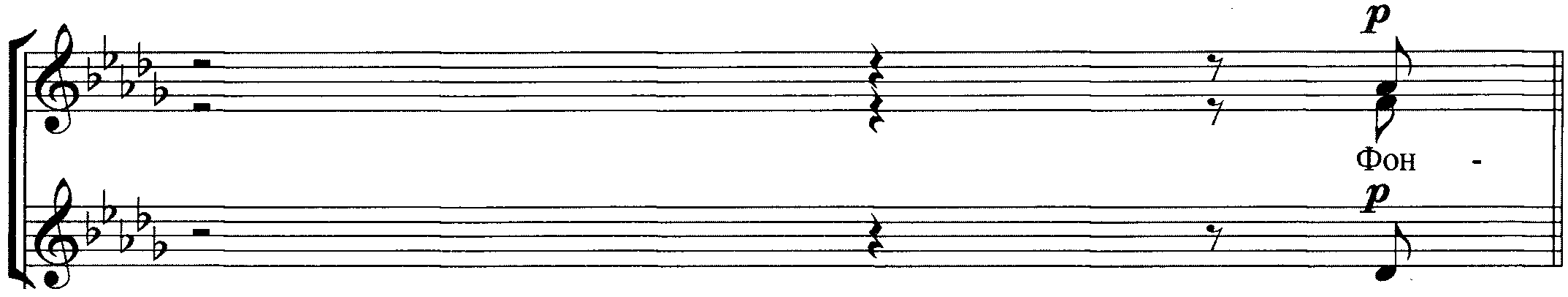 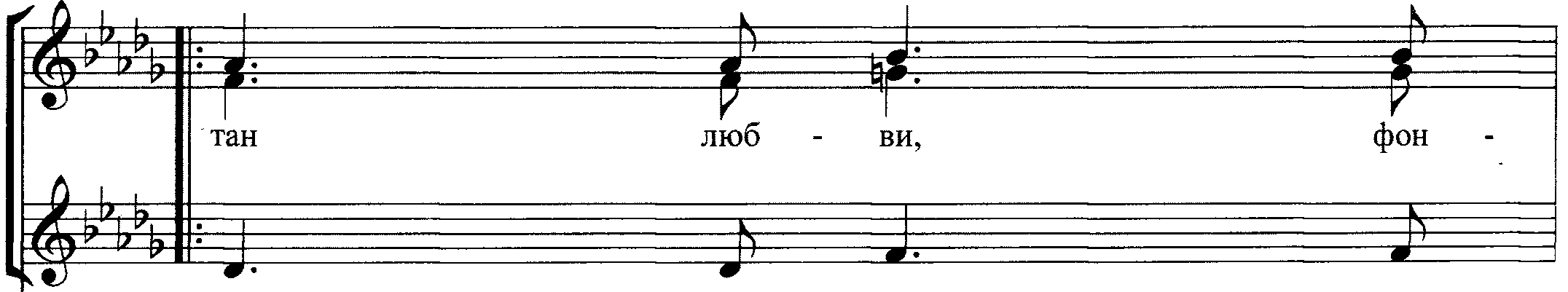 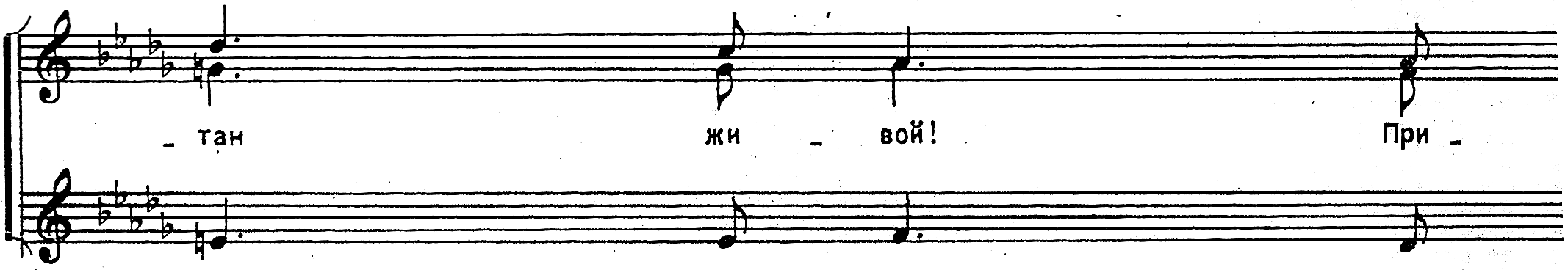 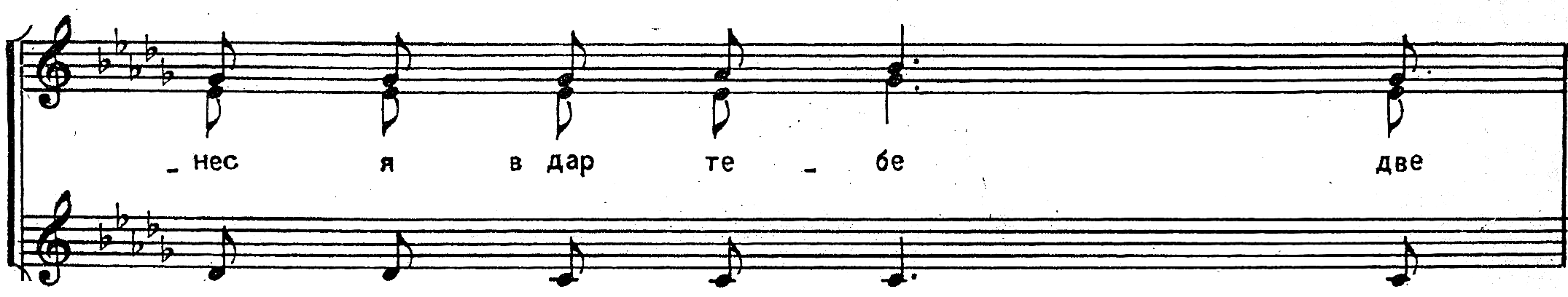 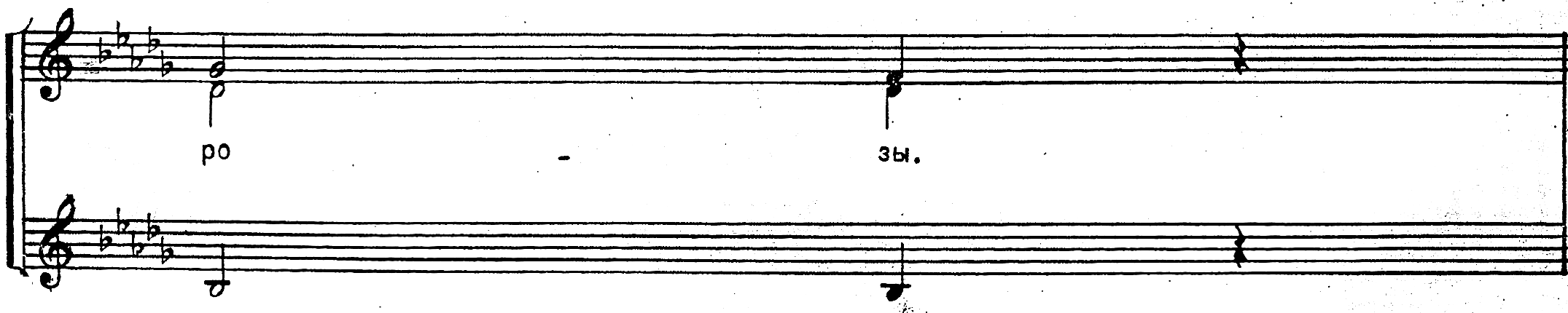 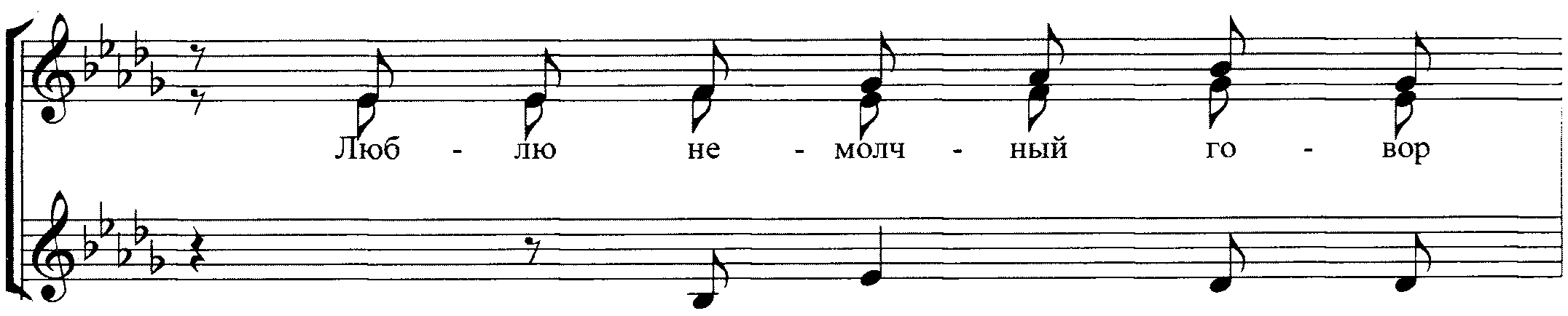 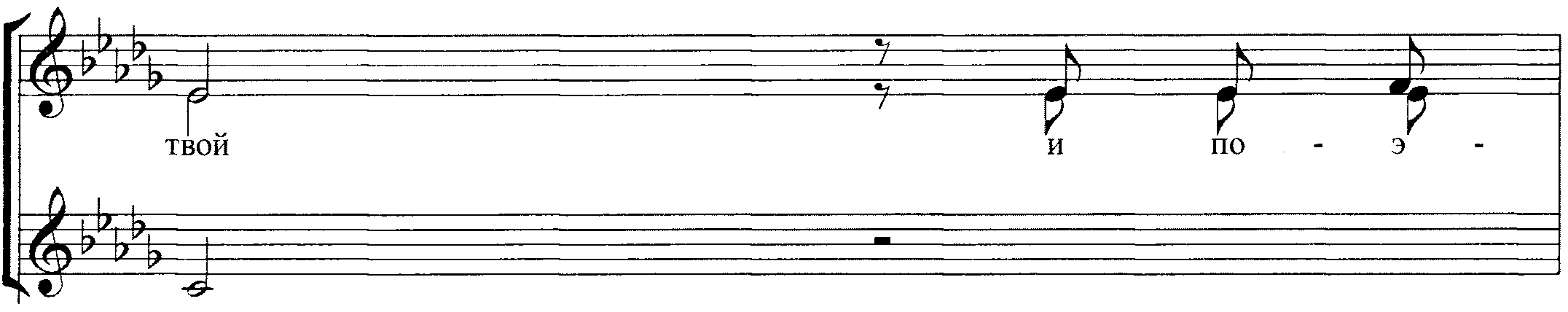 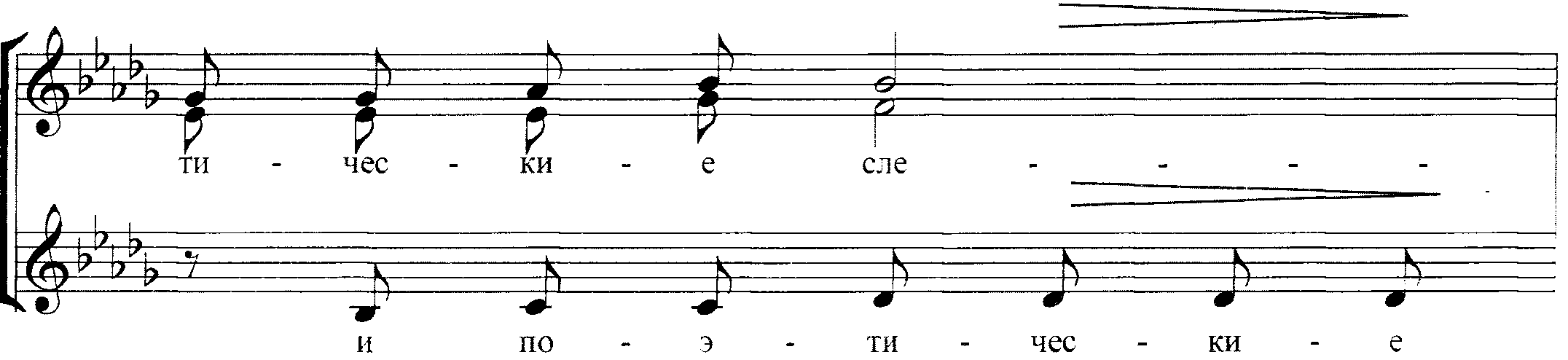 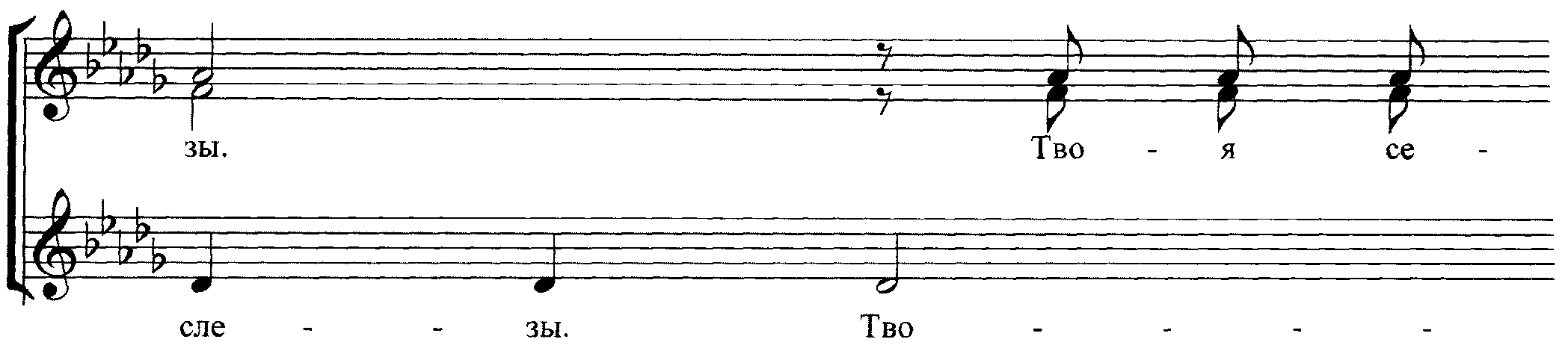 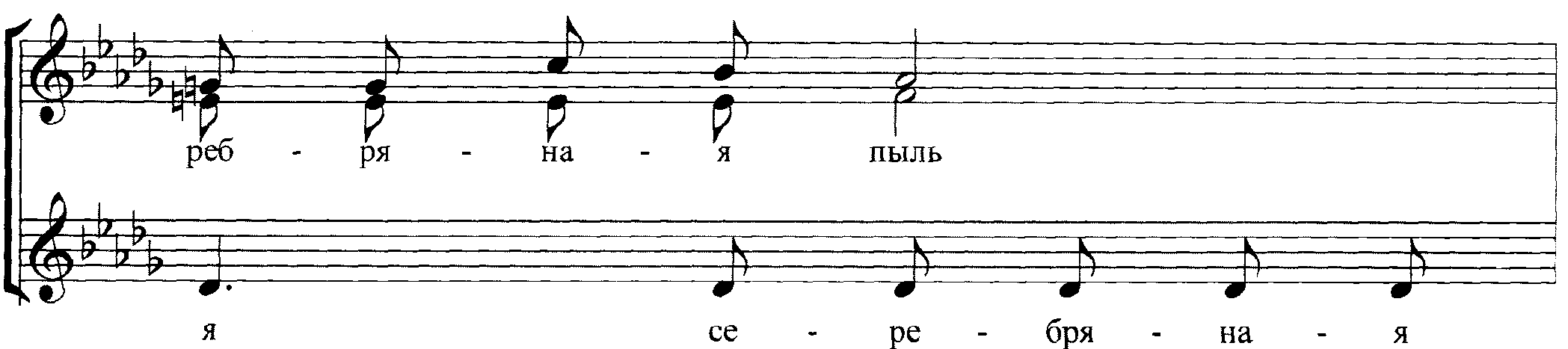 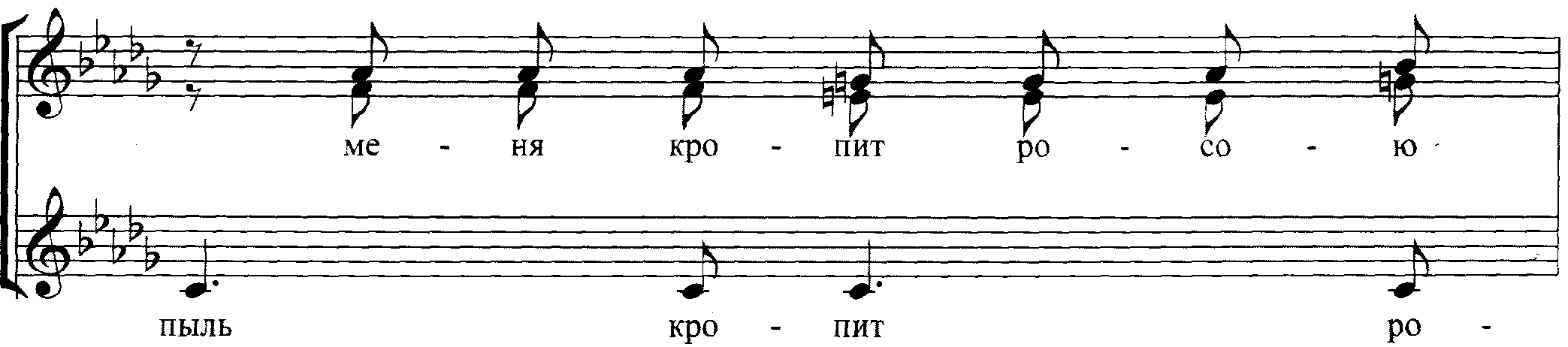 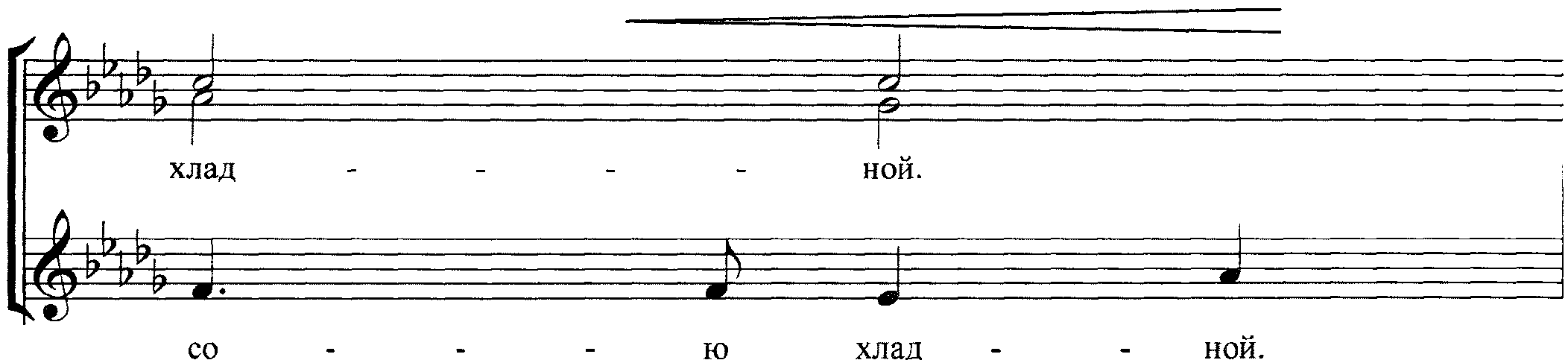 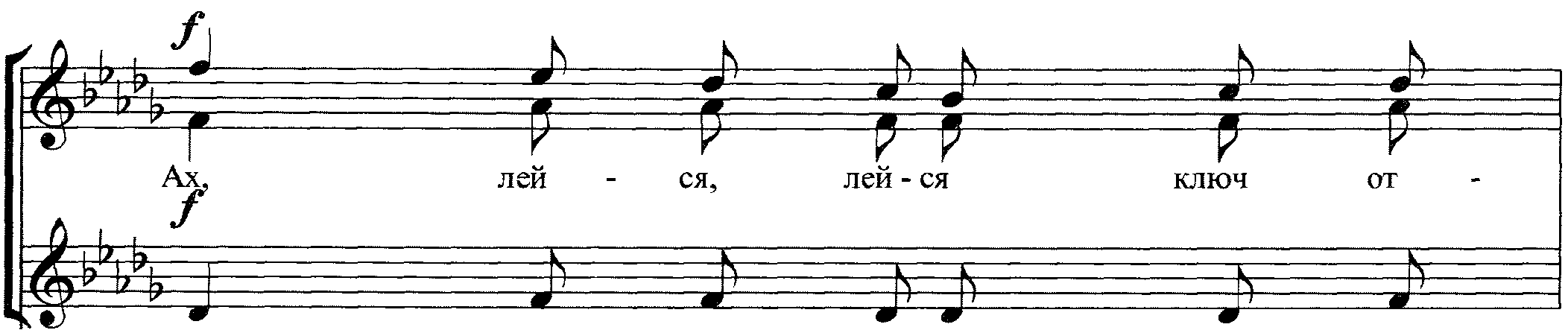 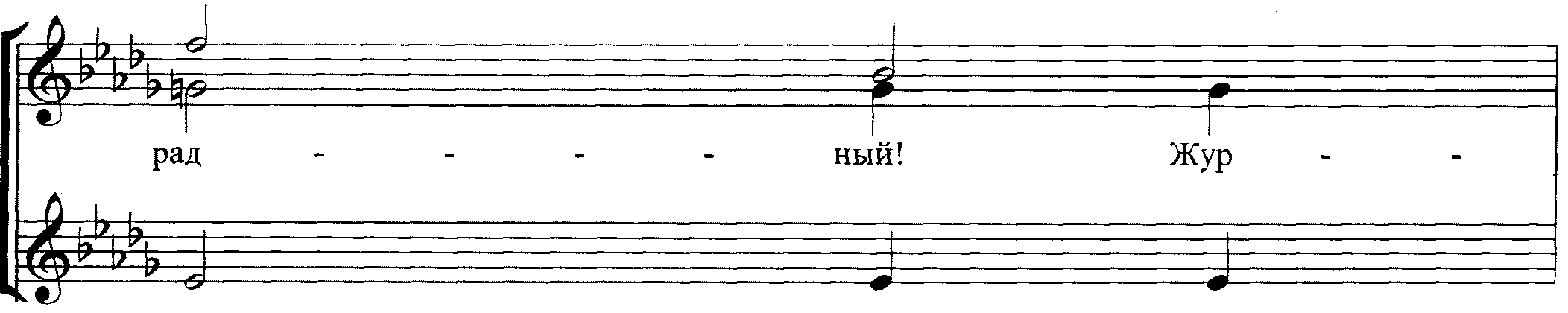 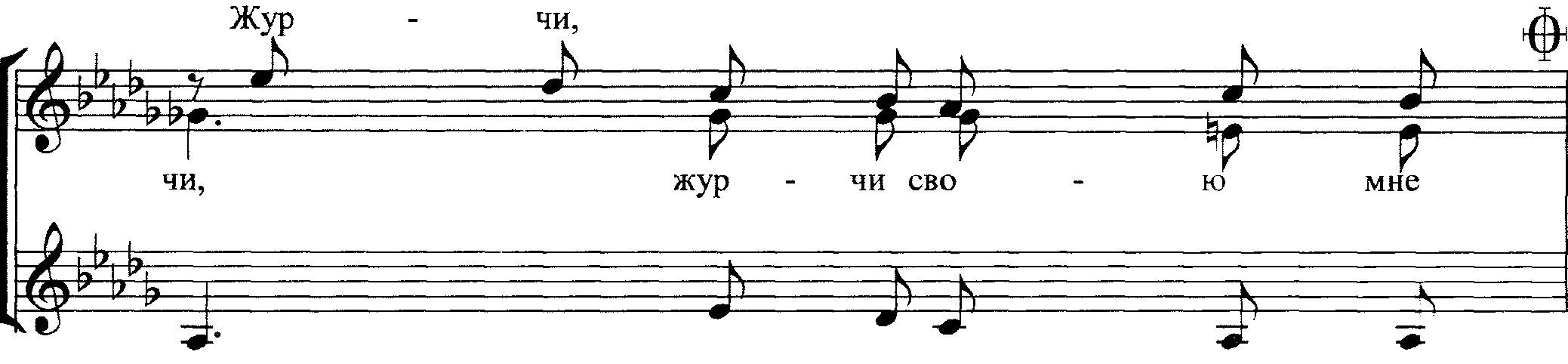 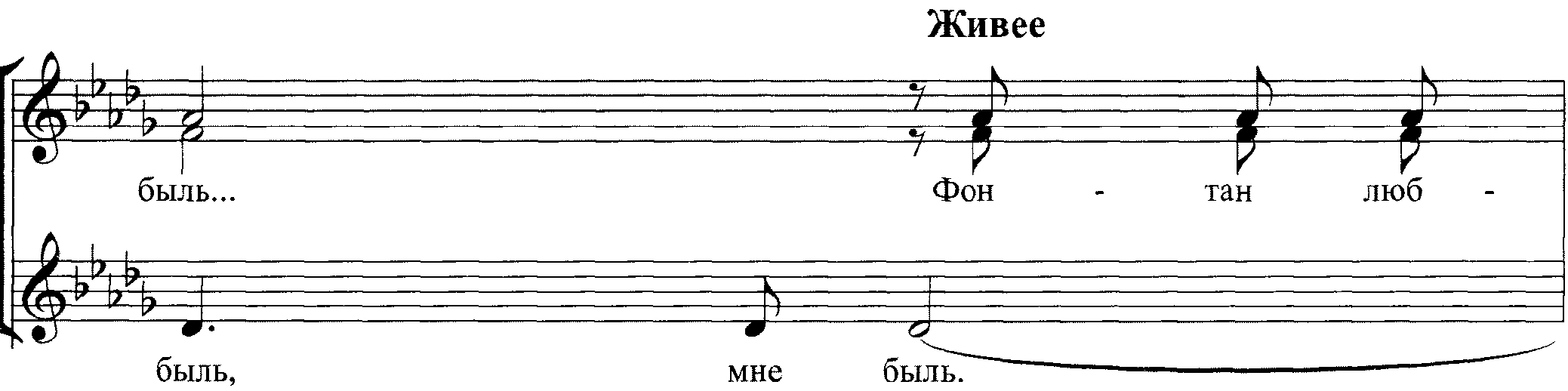 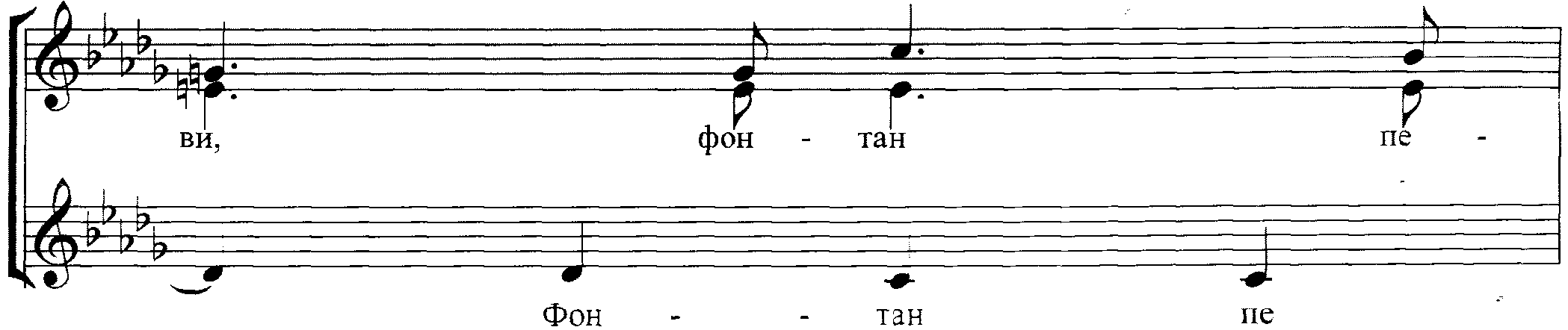 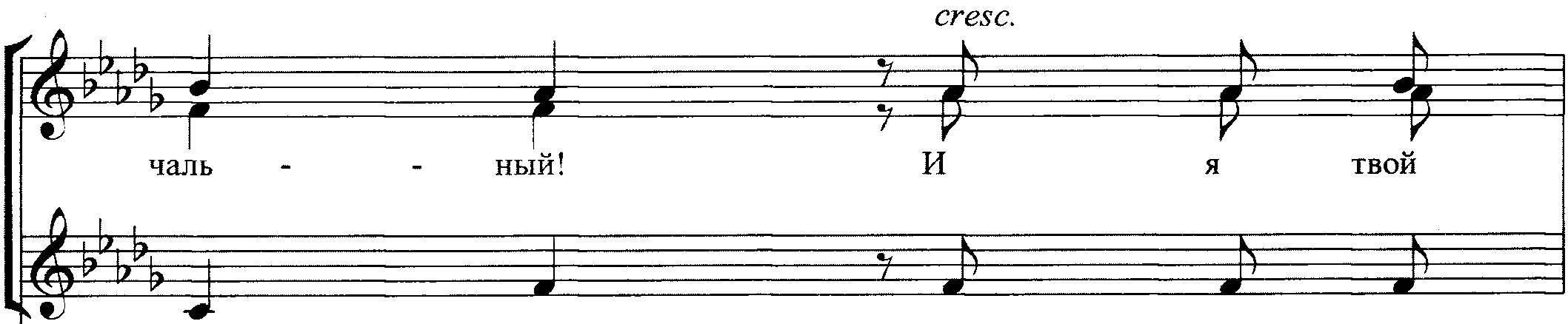 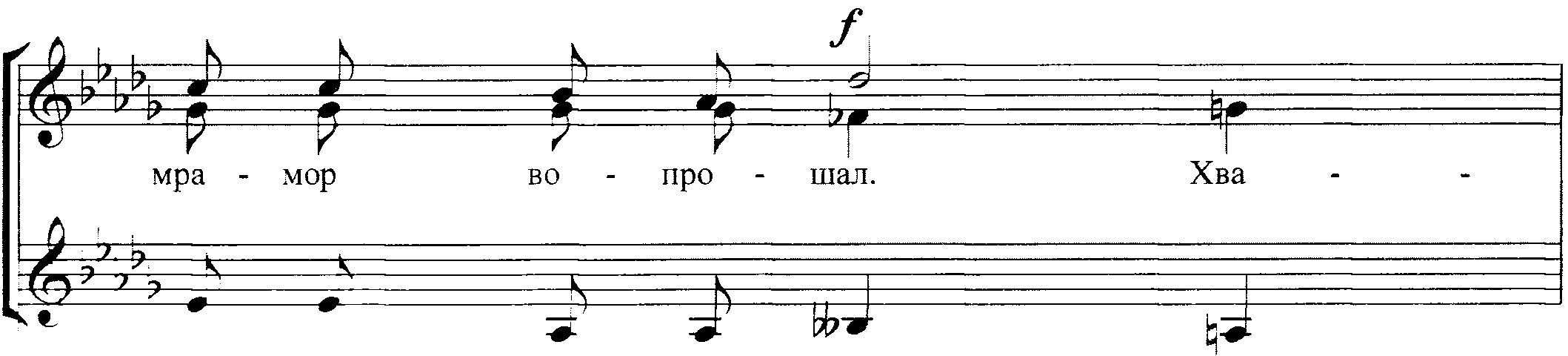 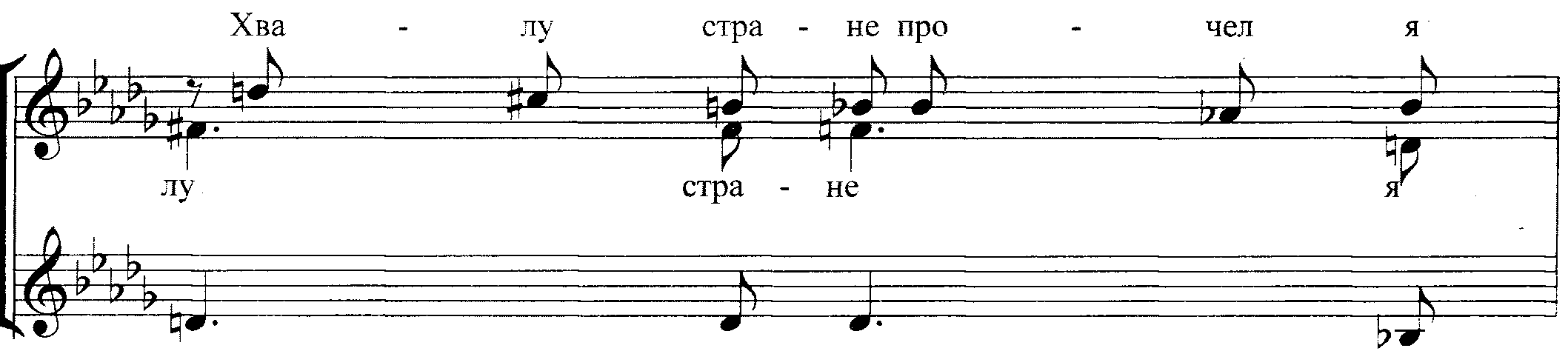 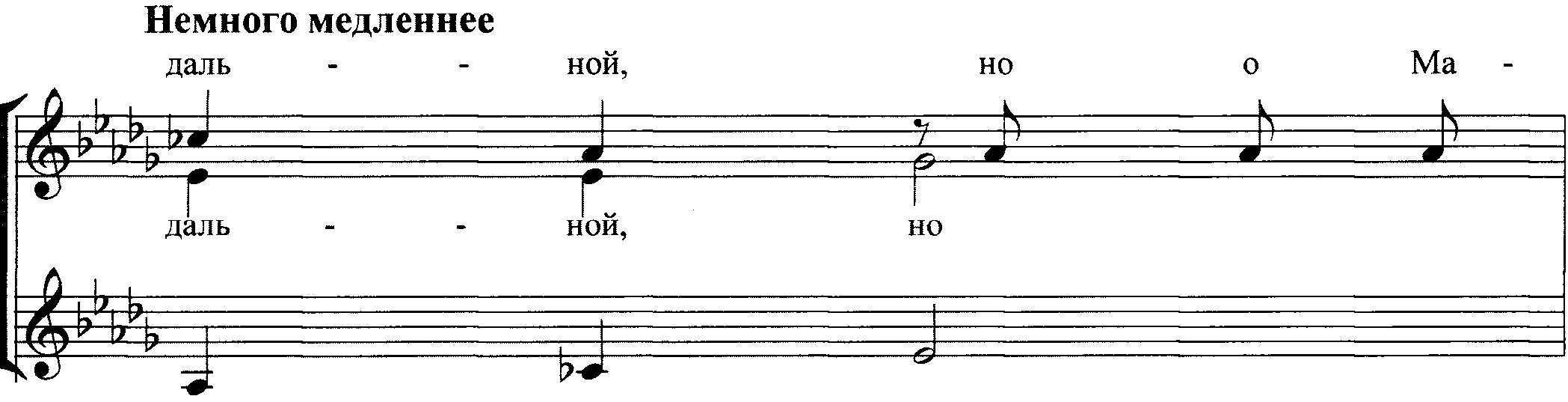 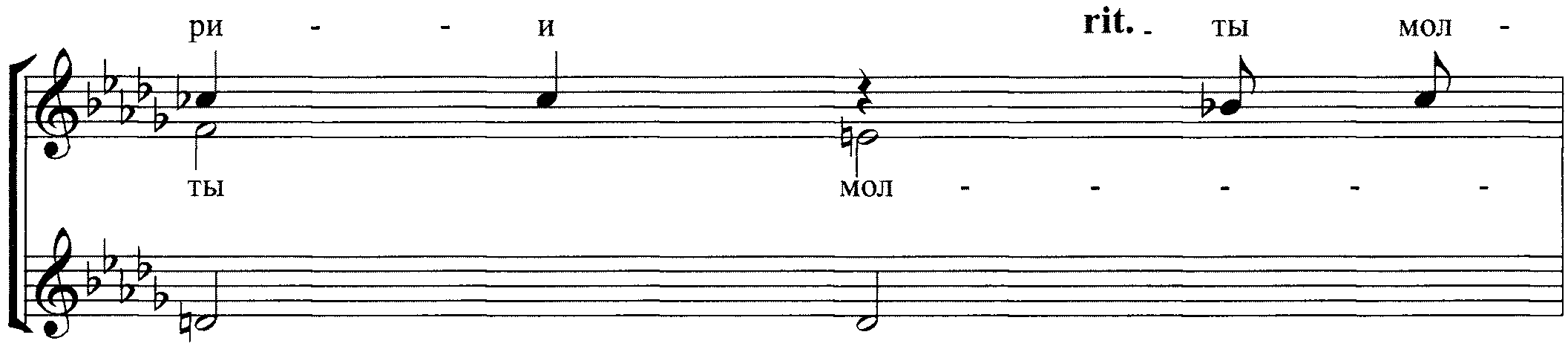 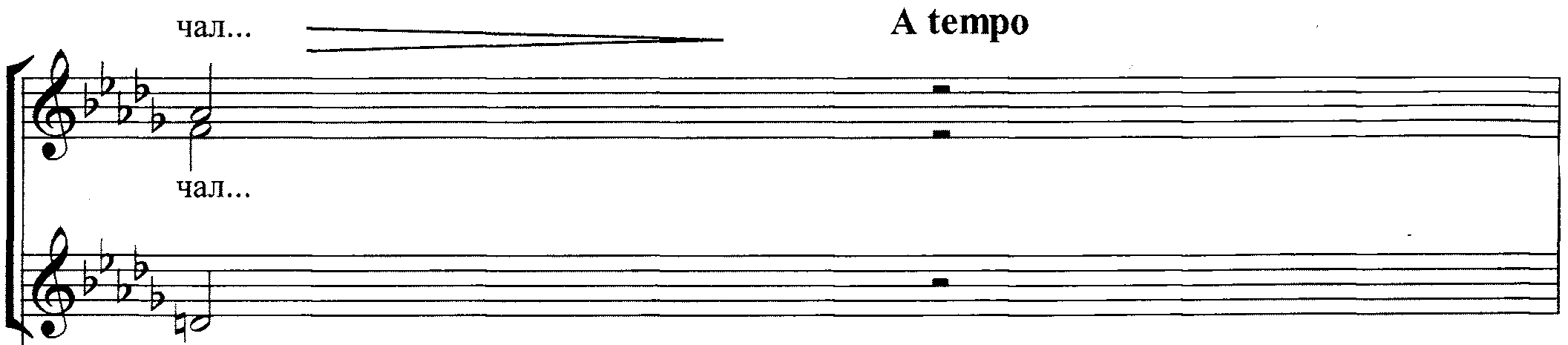 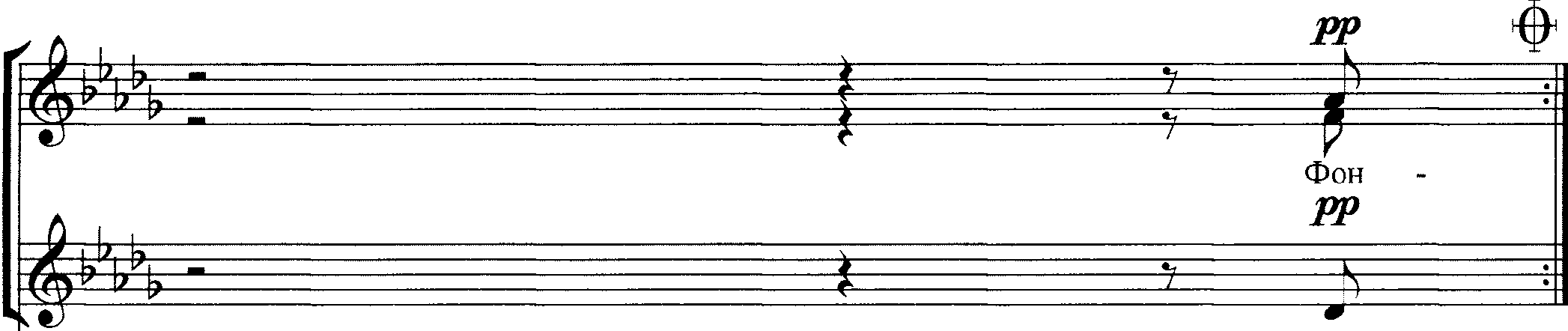 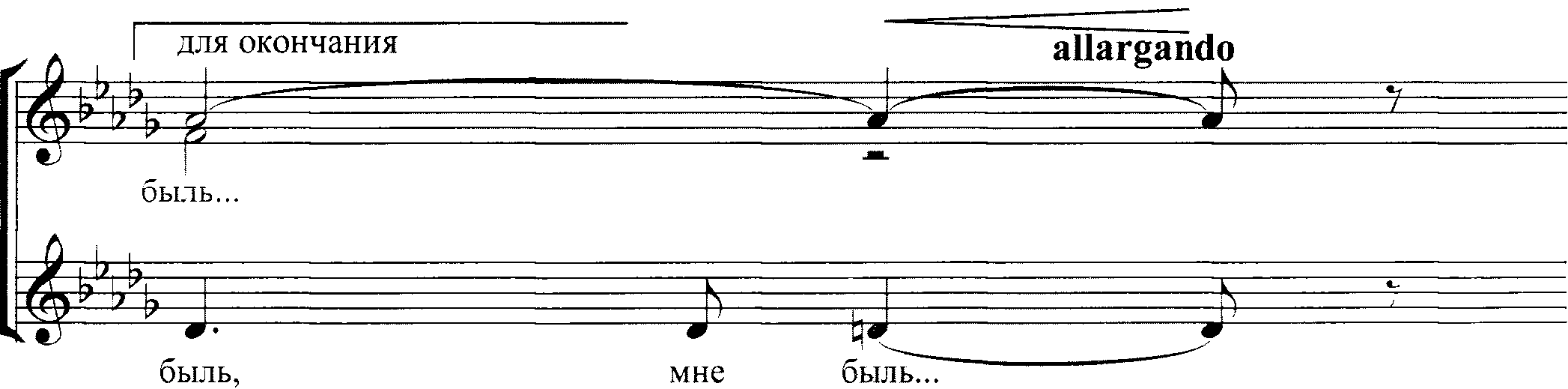 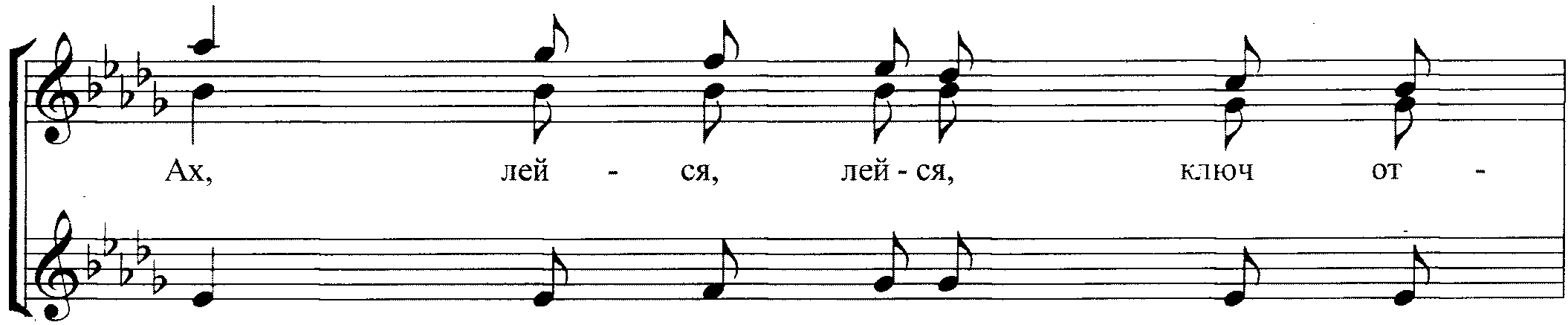 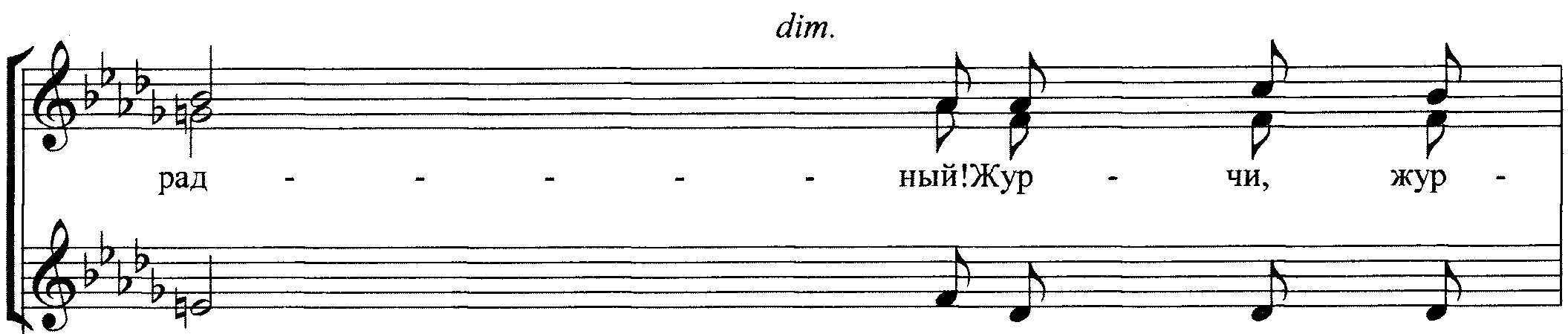 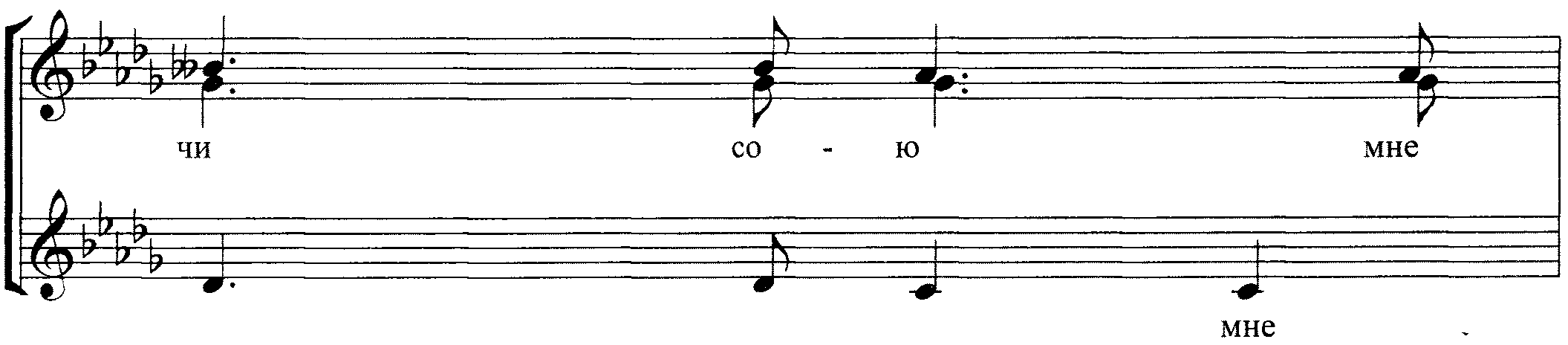 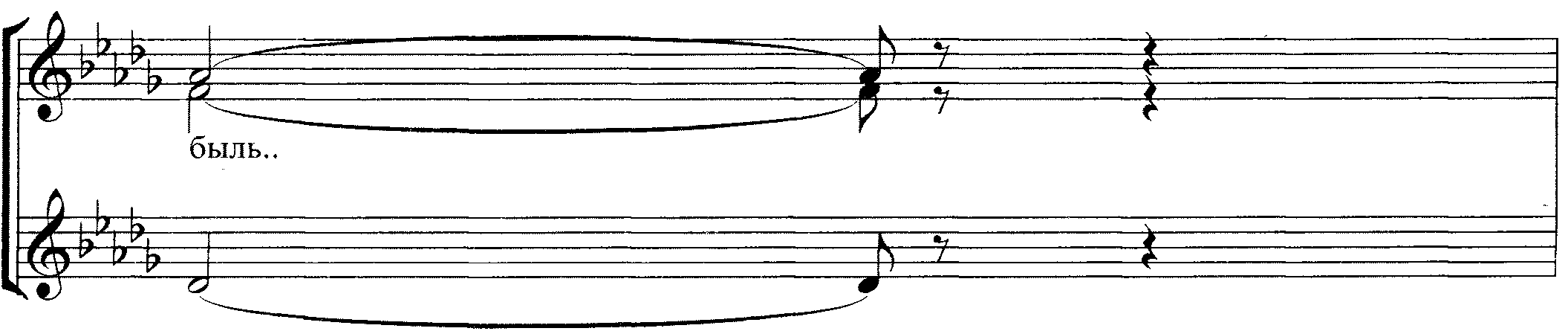 ФОНТАНУ БАХЧИСАРАЙСКОГО ДВОРЦАслова А.С.Пушкина                                                                                  музыка А.Власова переложение Г.Ковалева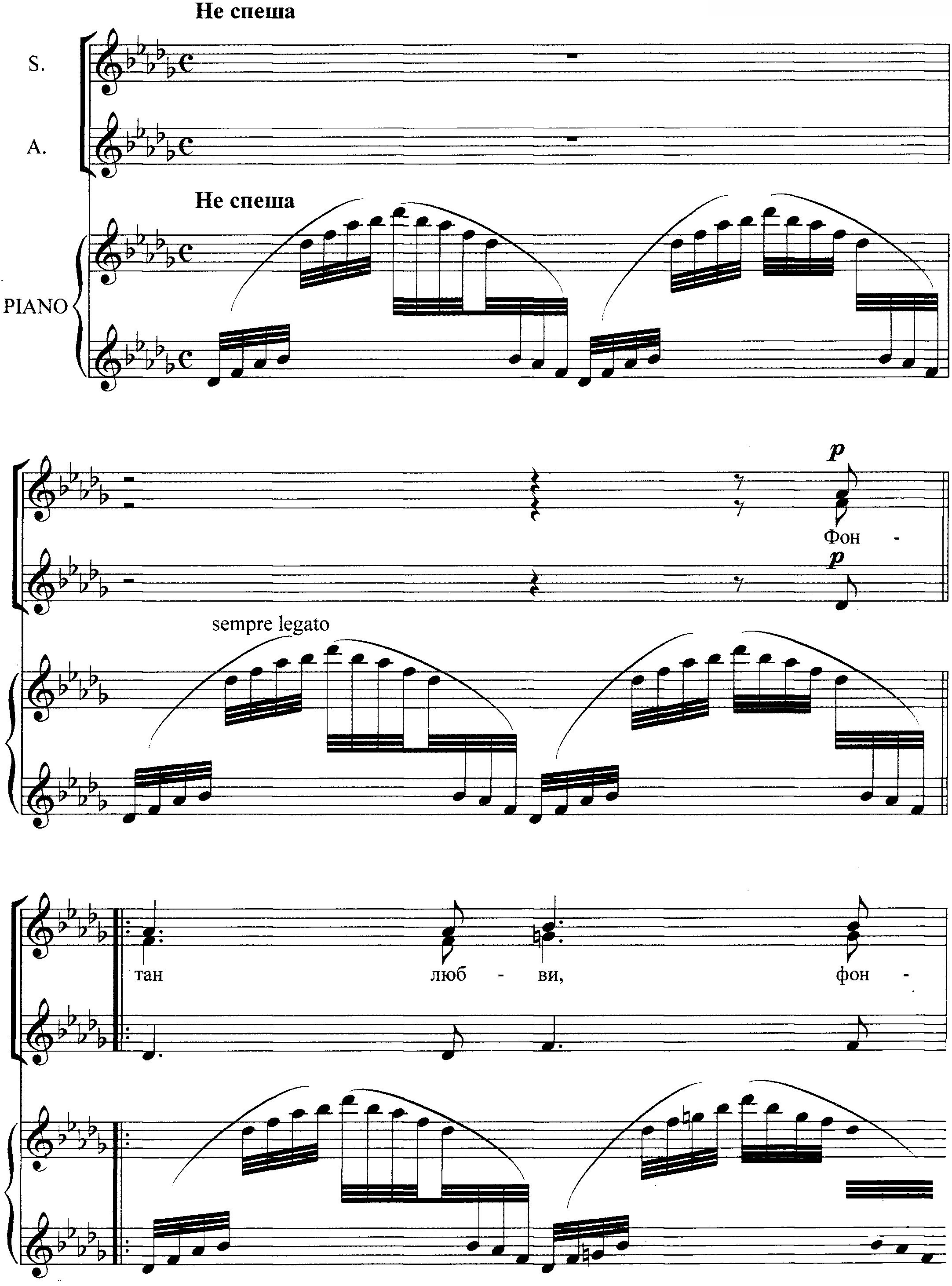 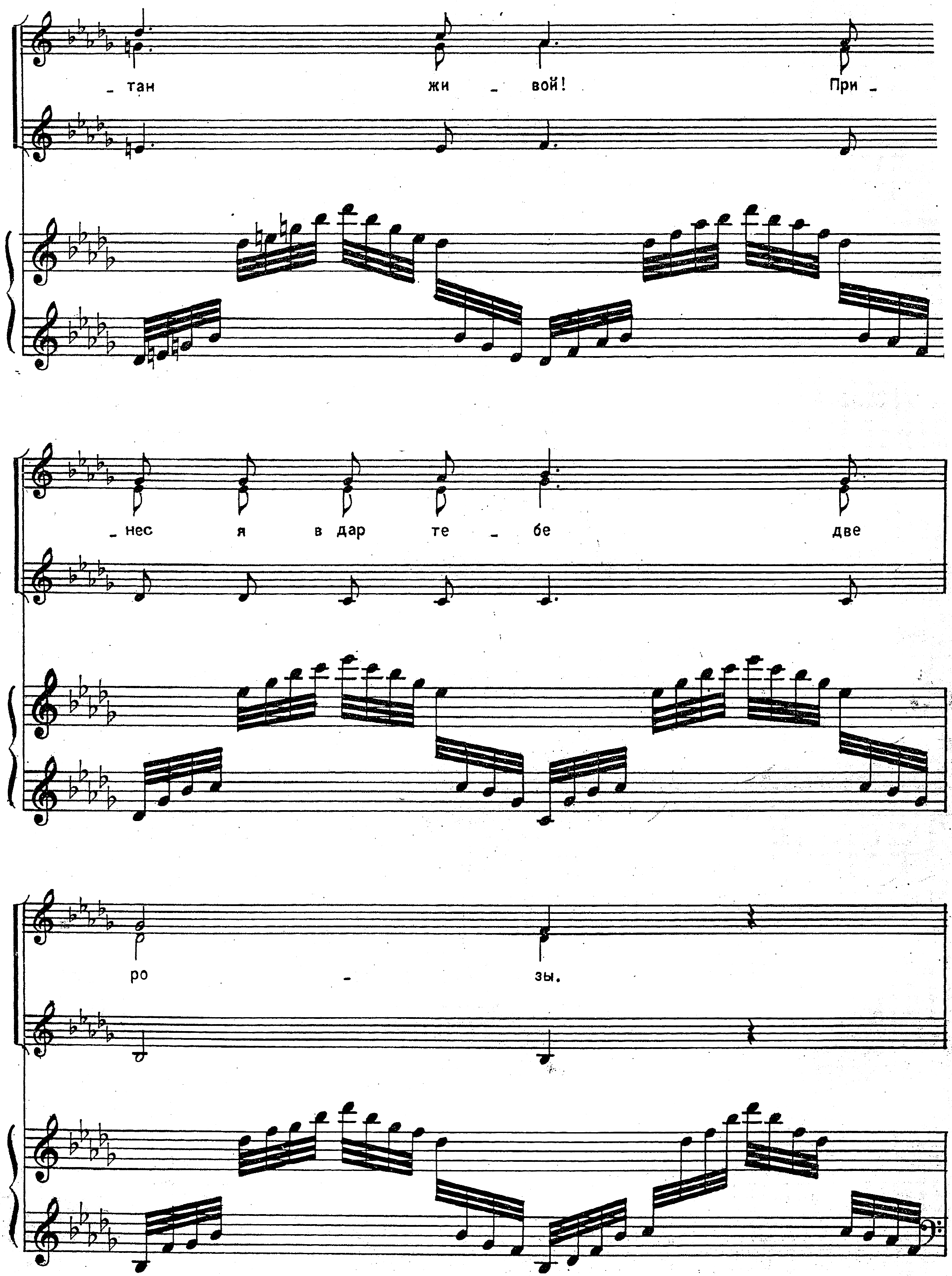 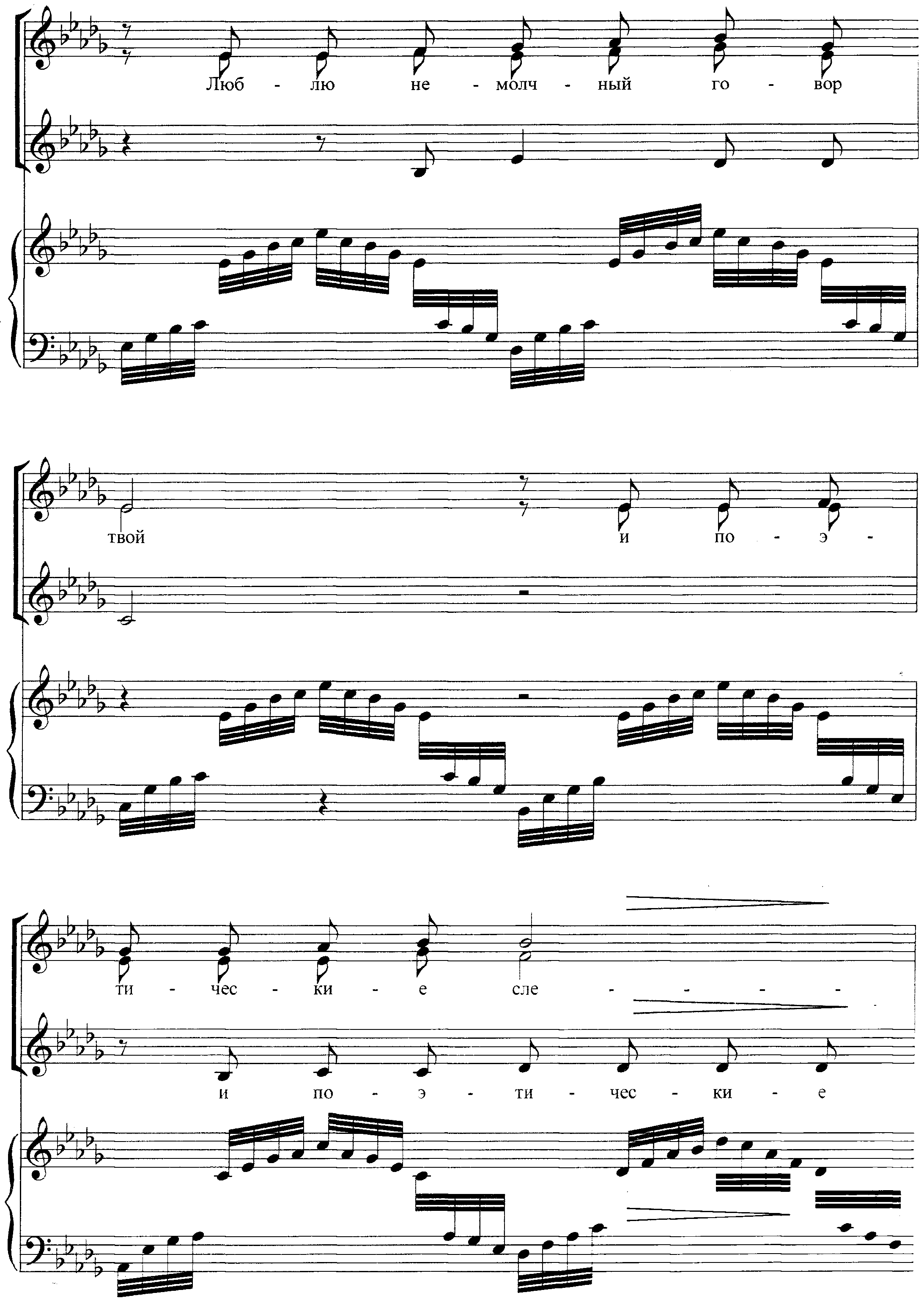 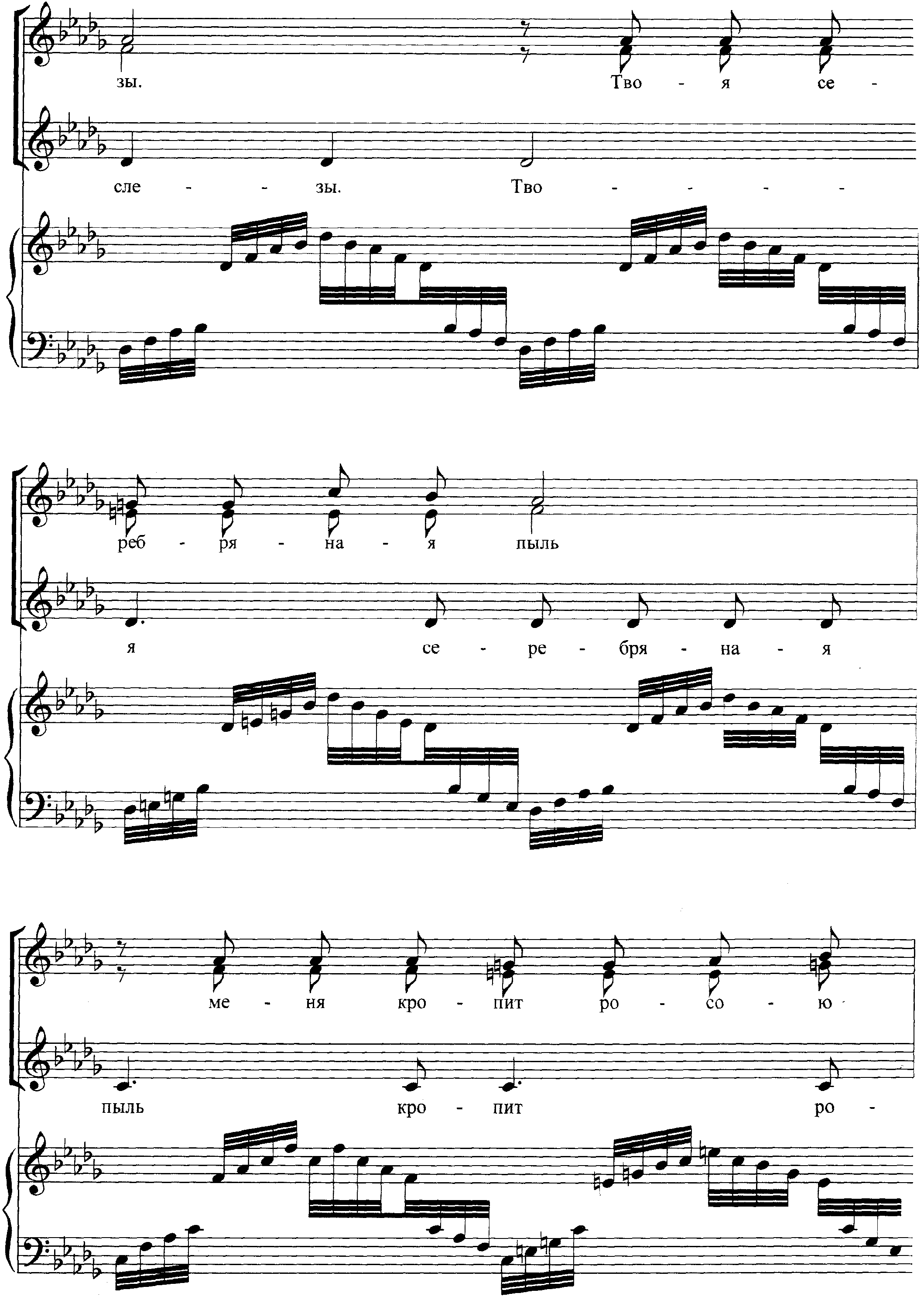 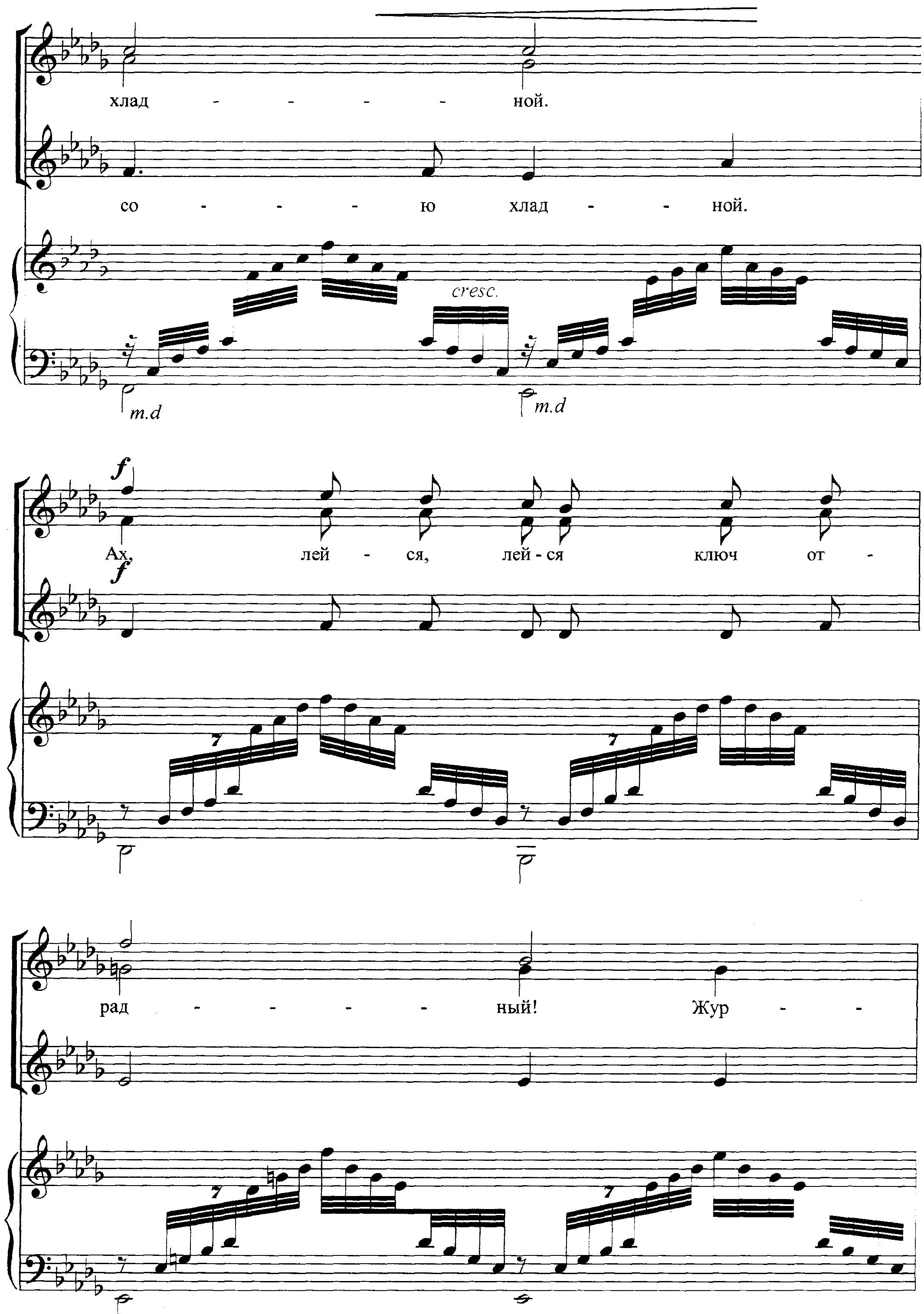 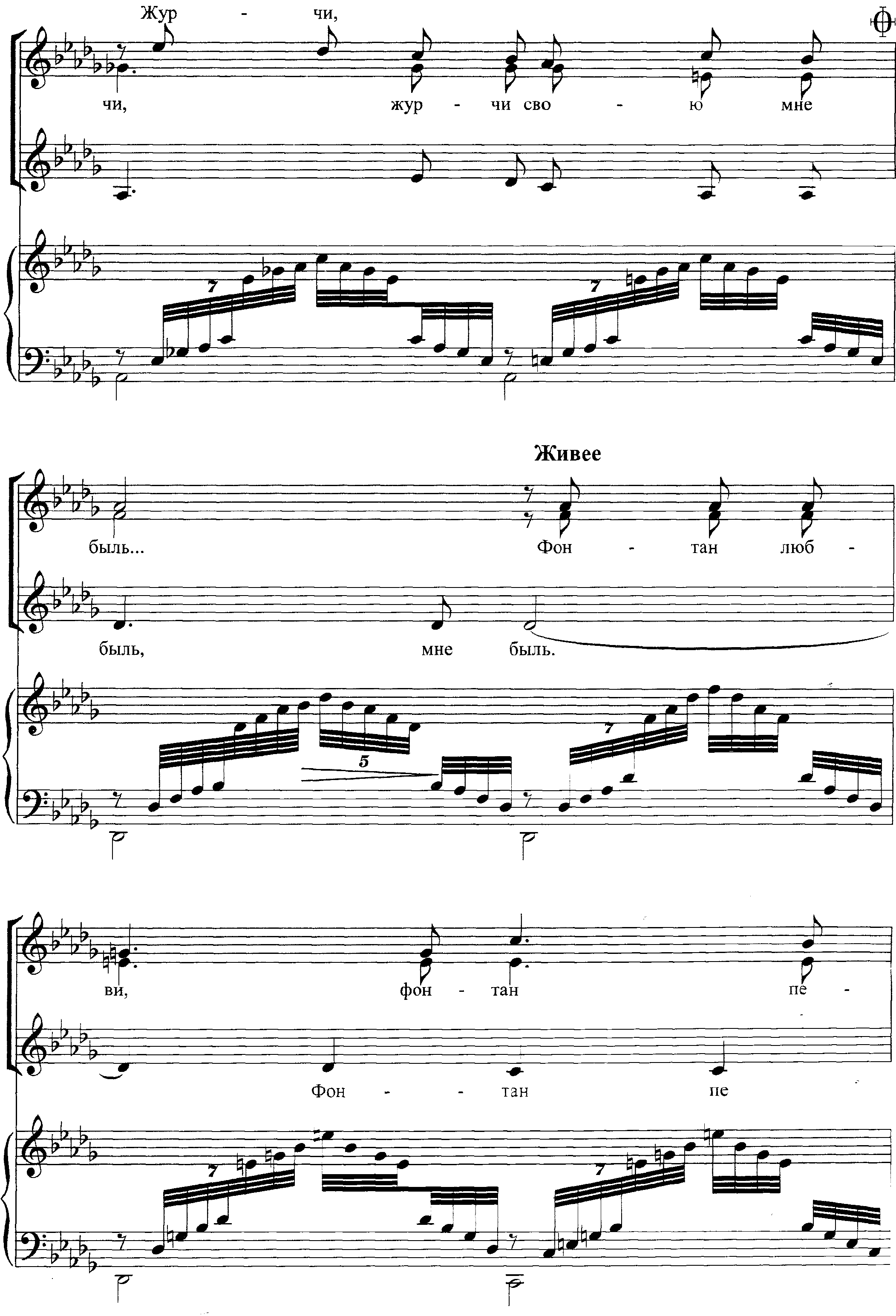 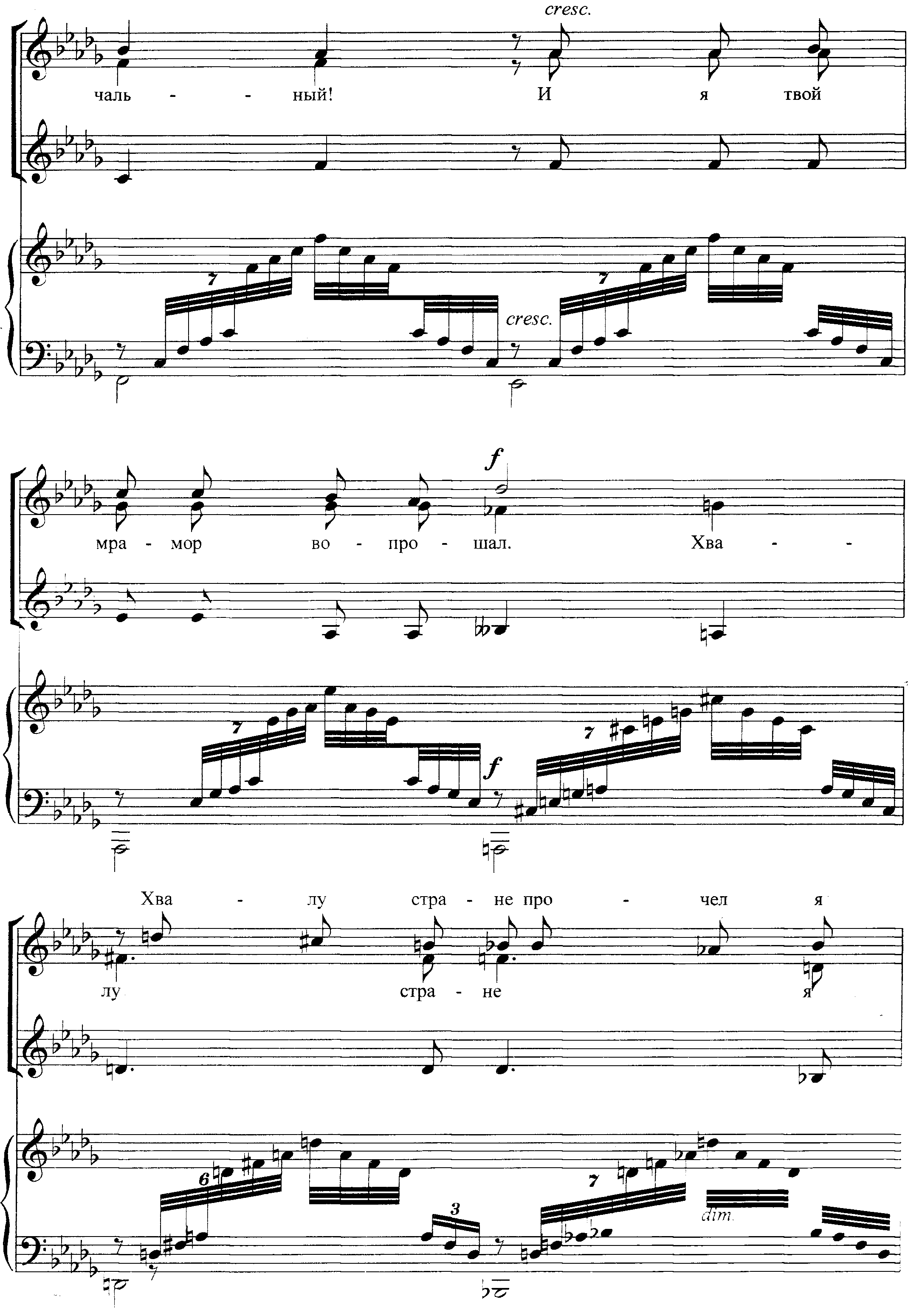 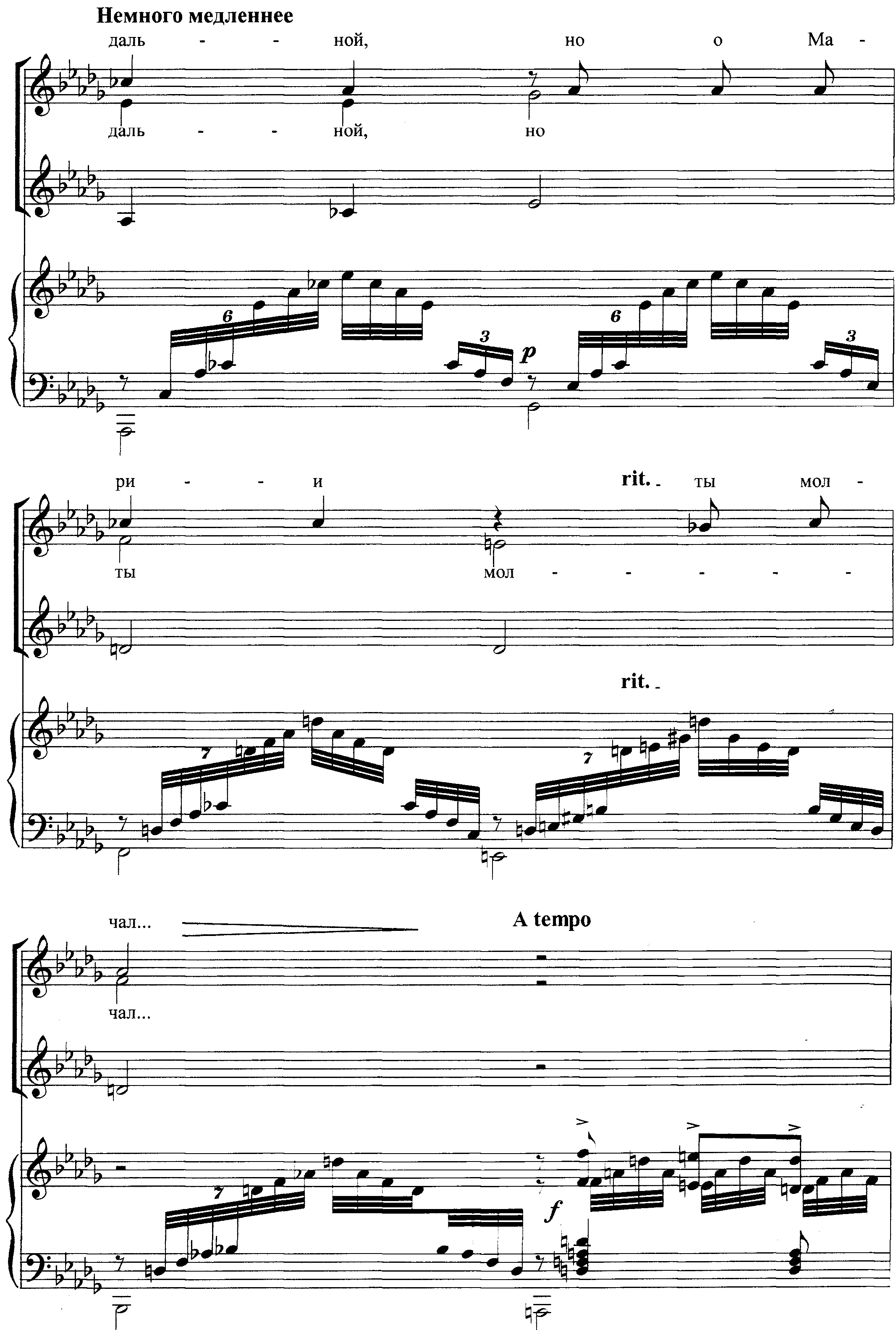 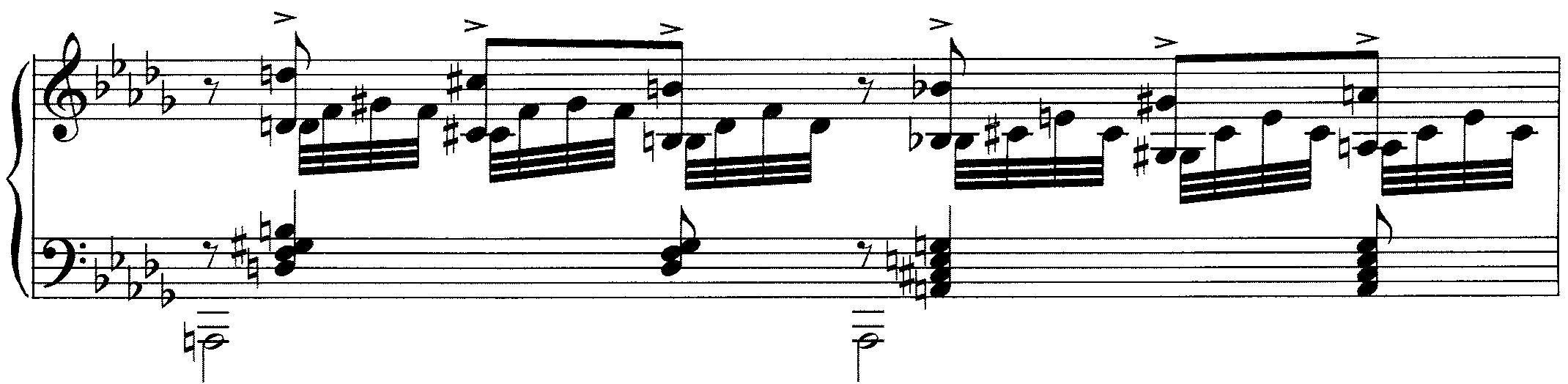 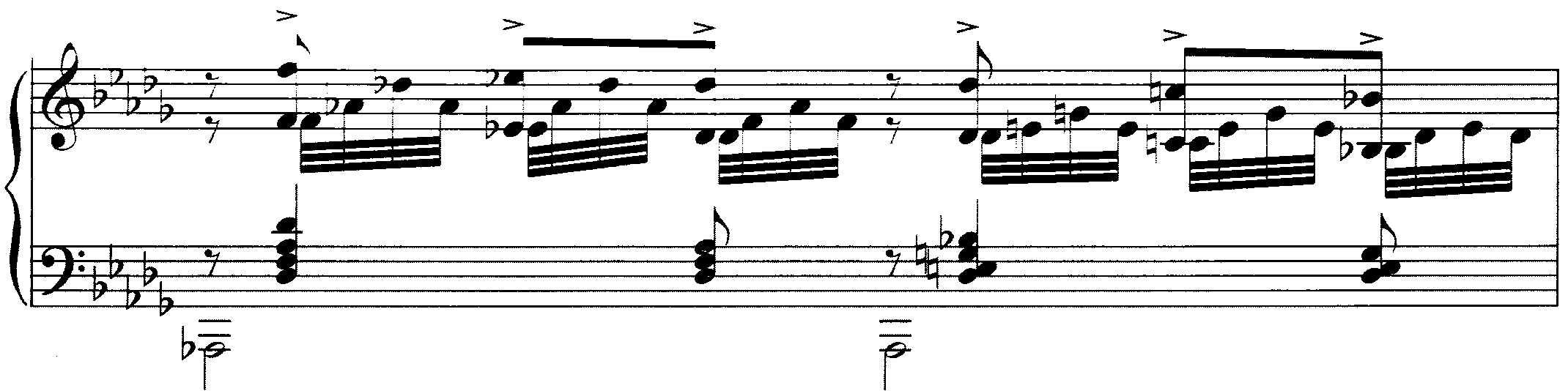 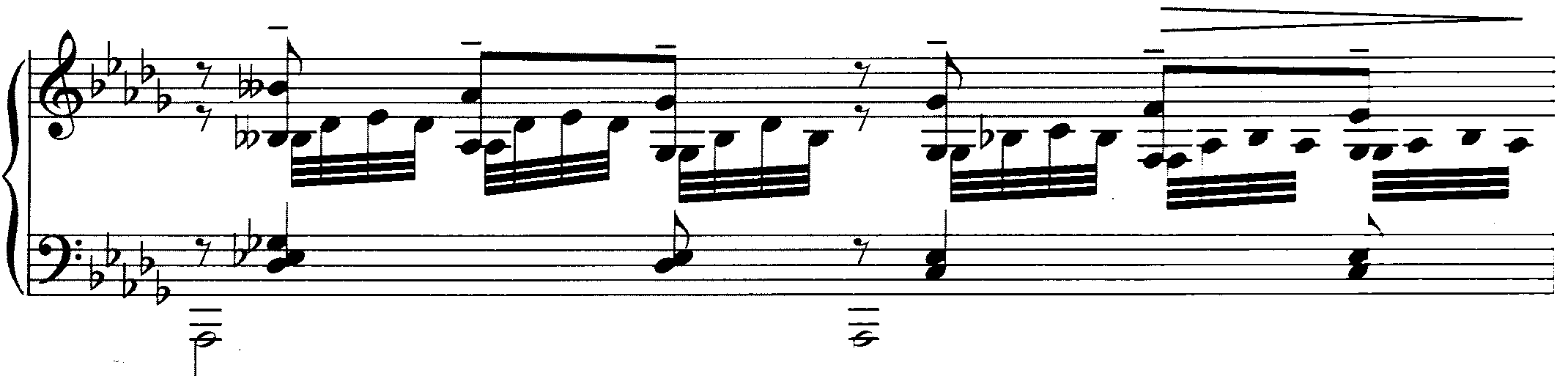 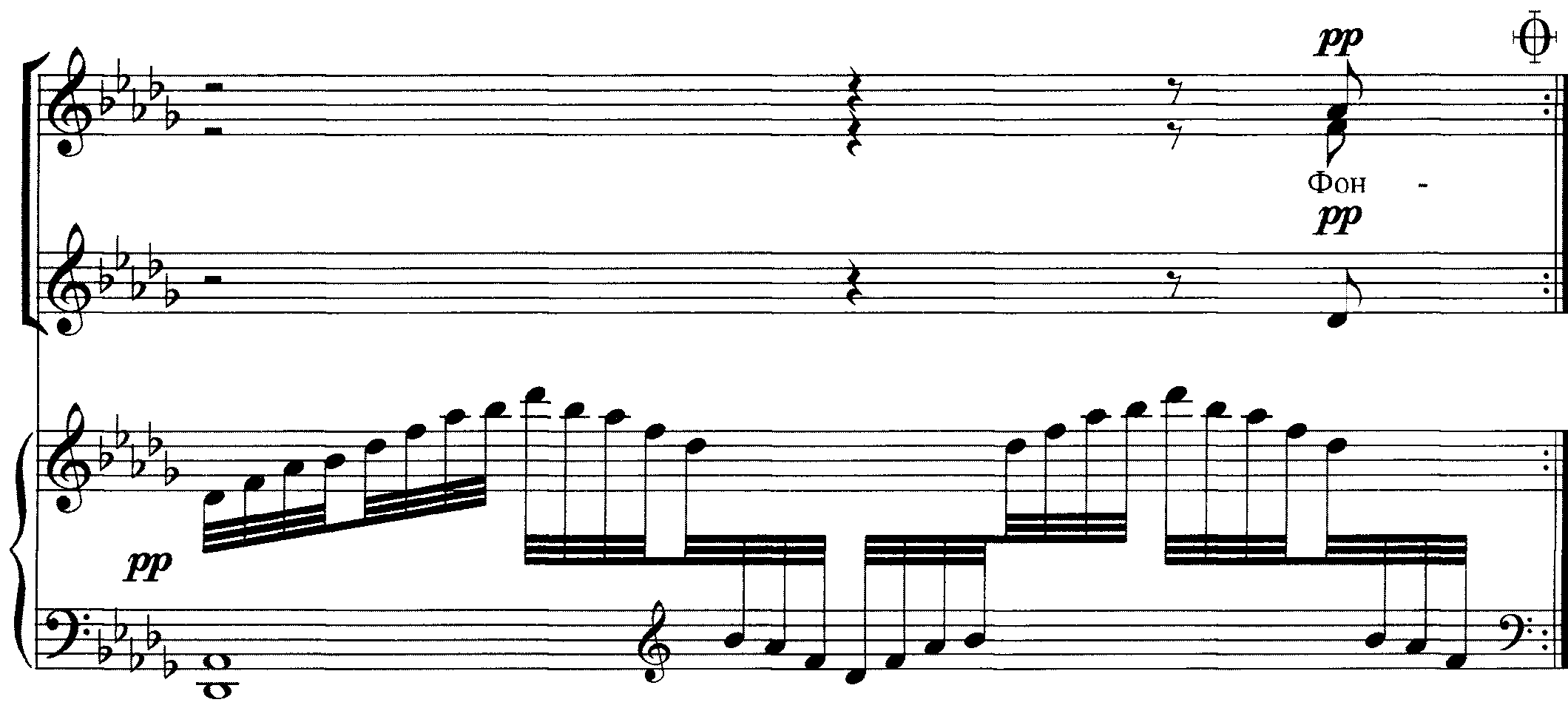 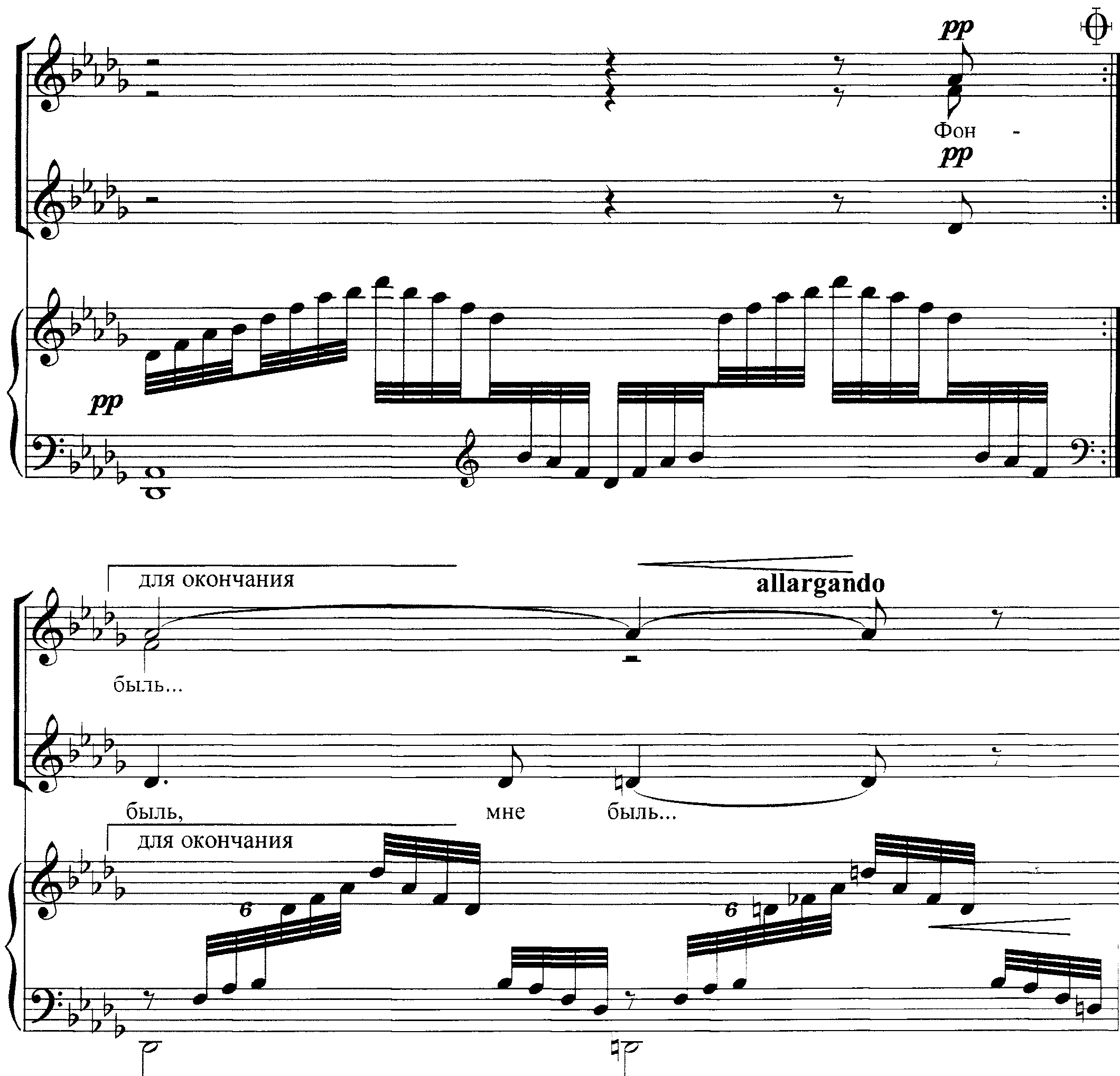 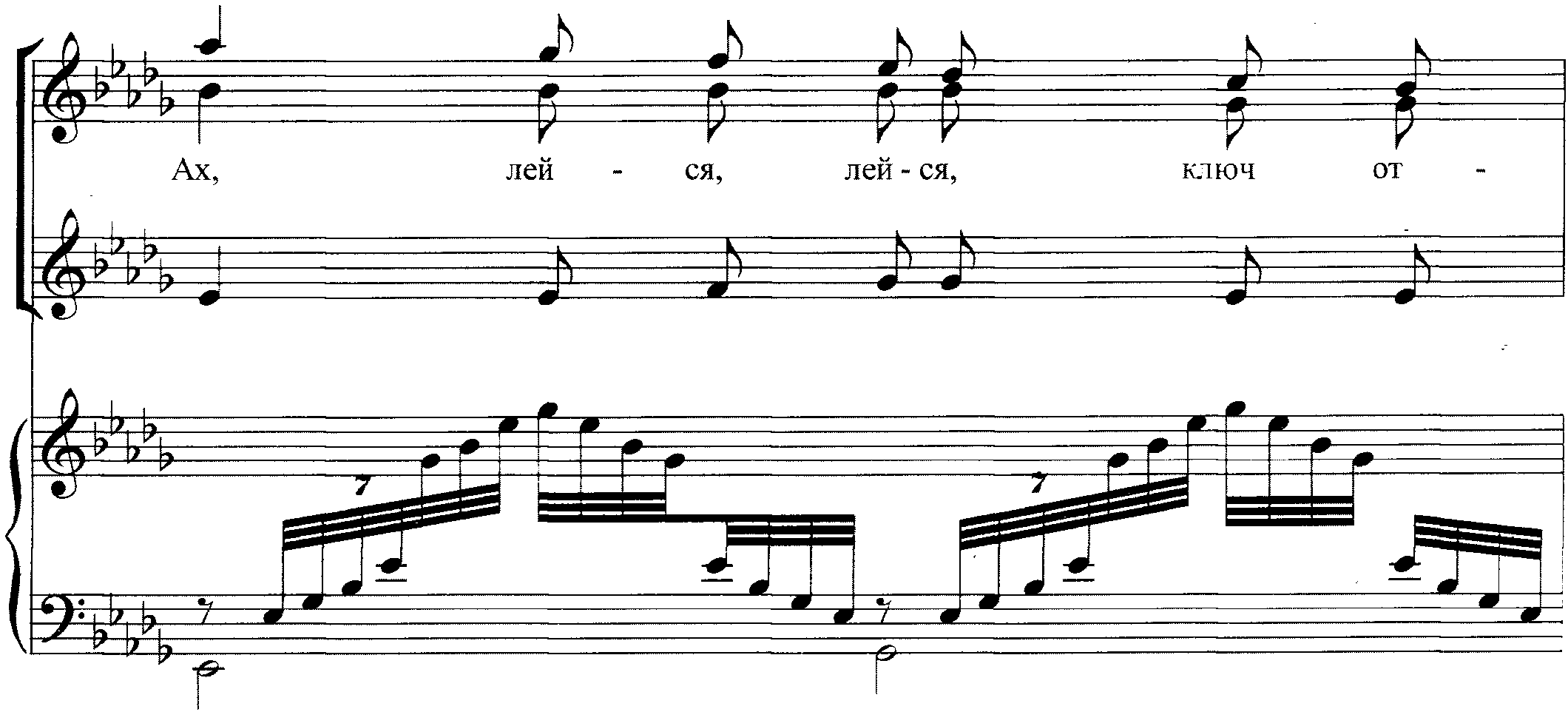 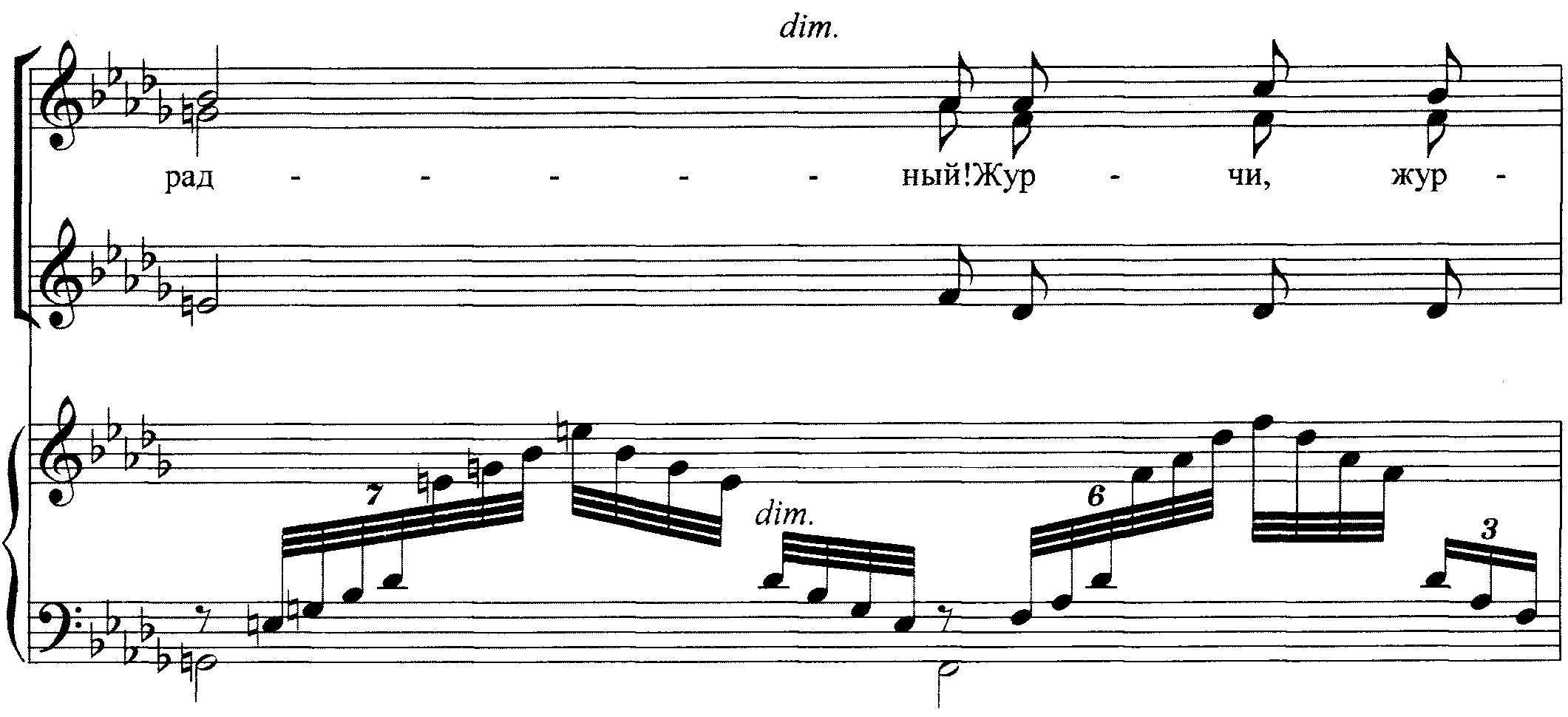 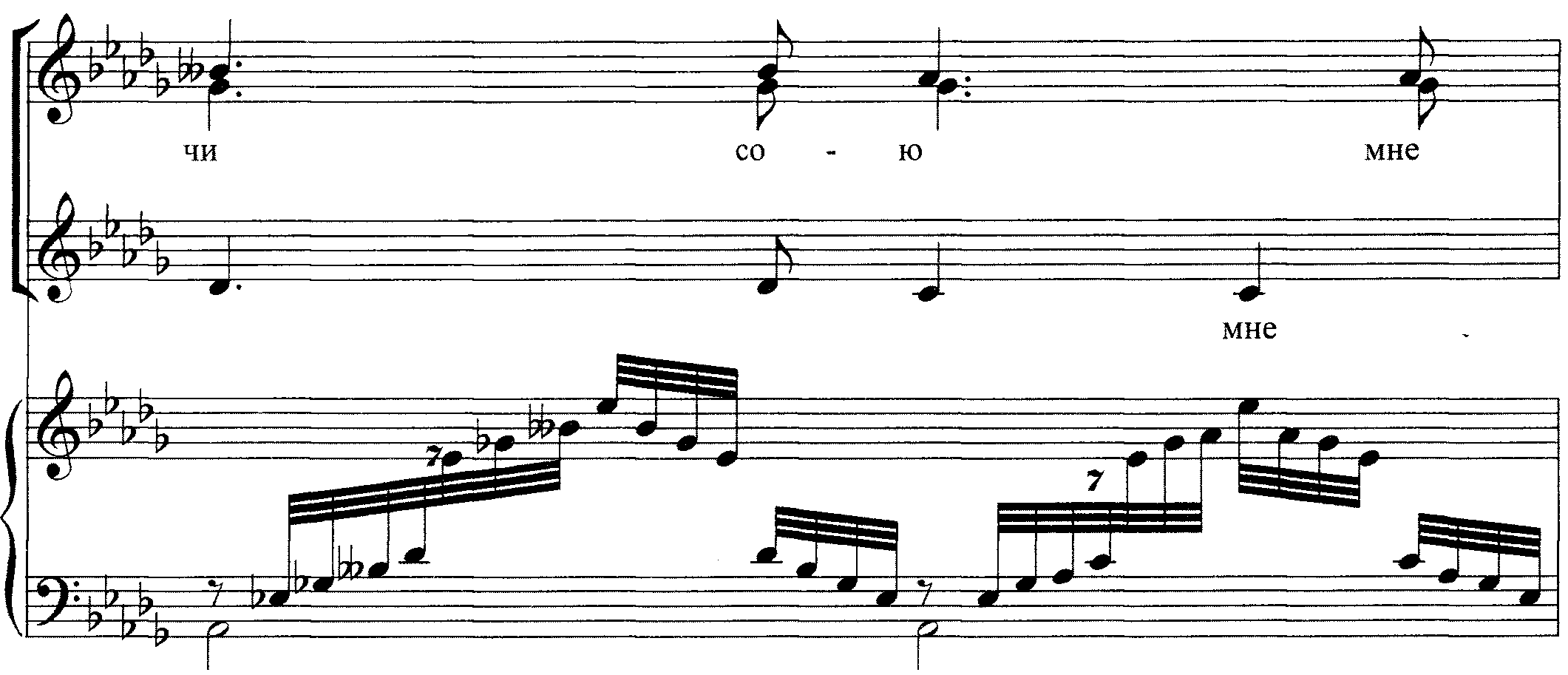 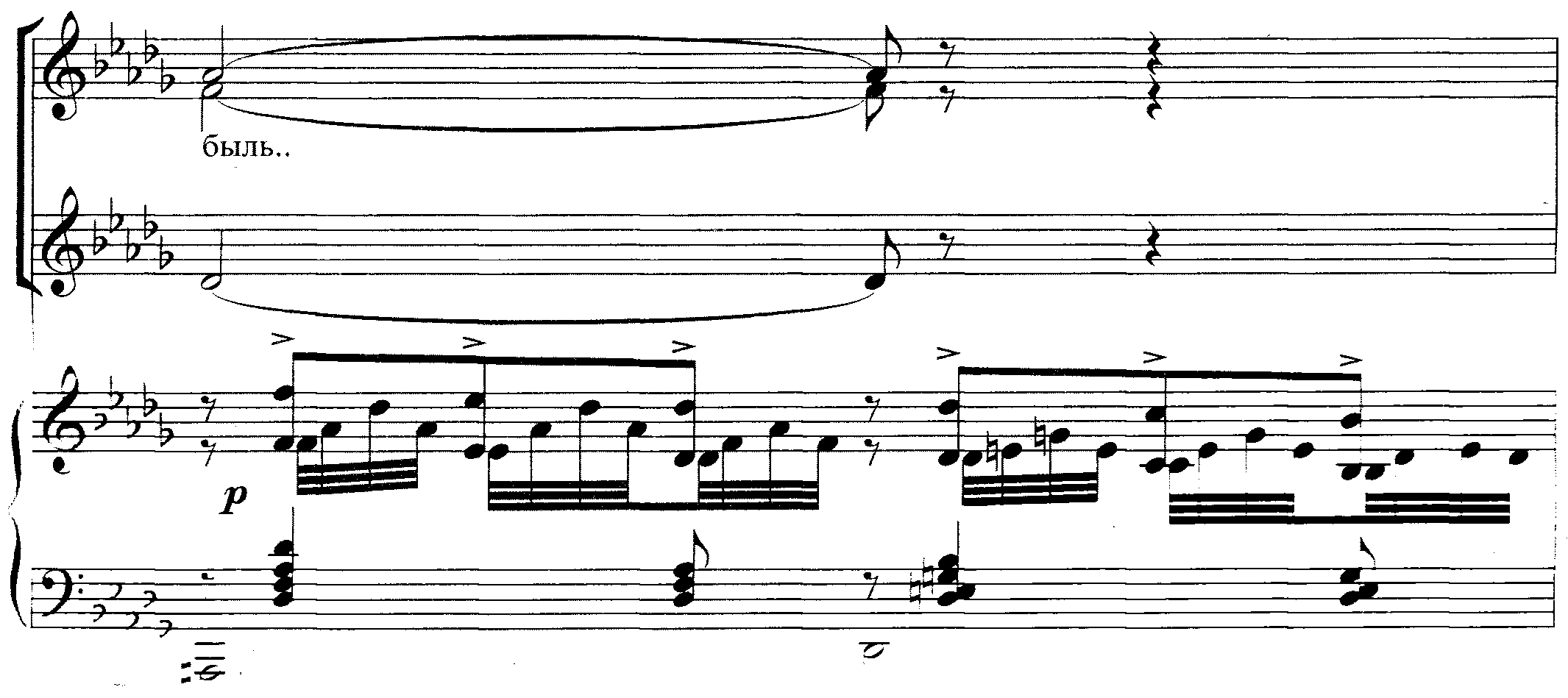 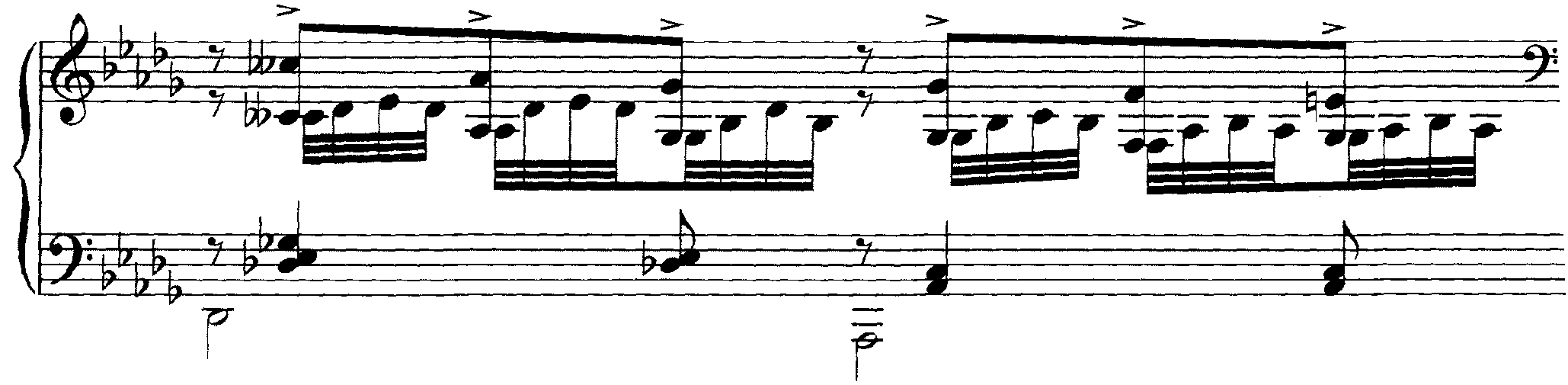 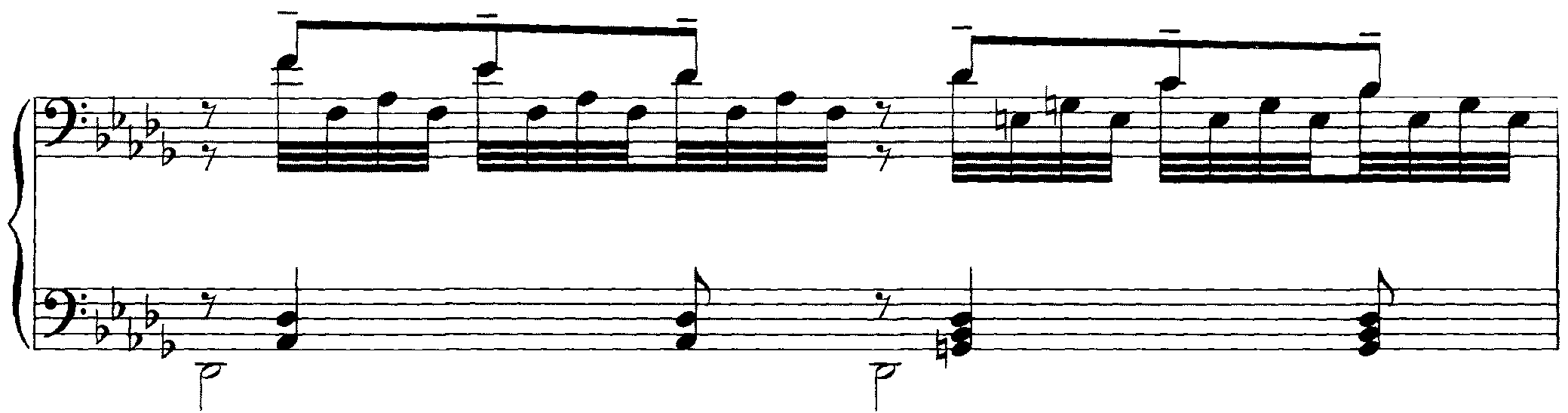 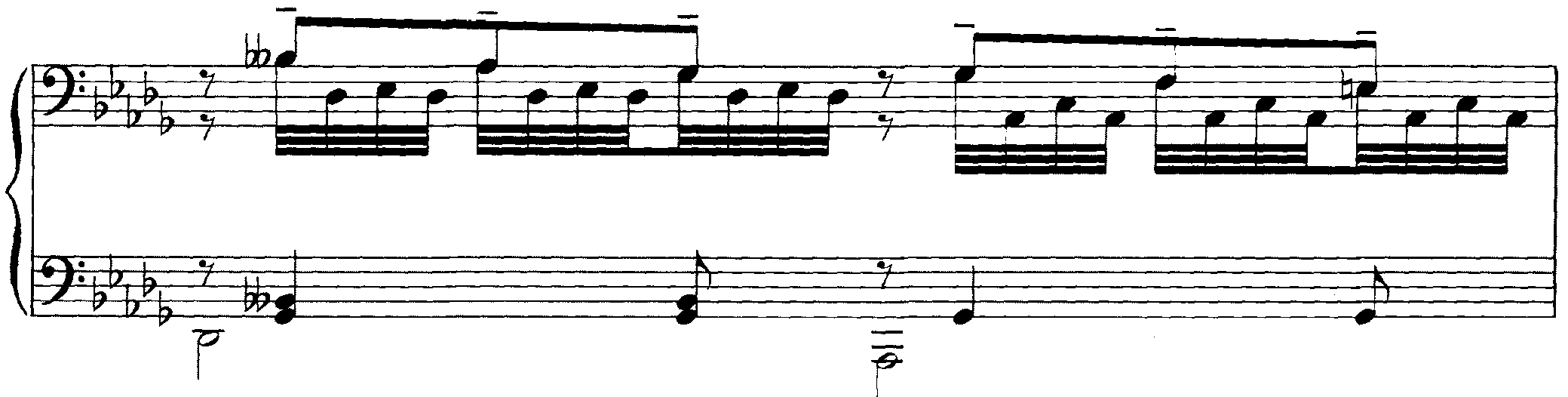 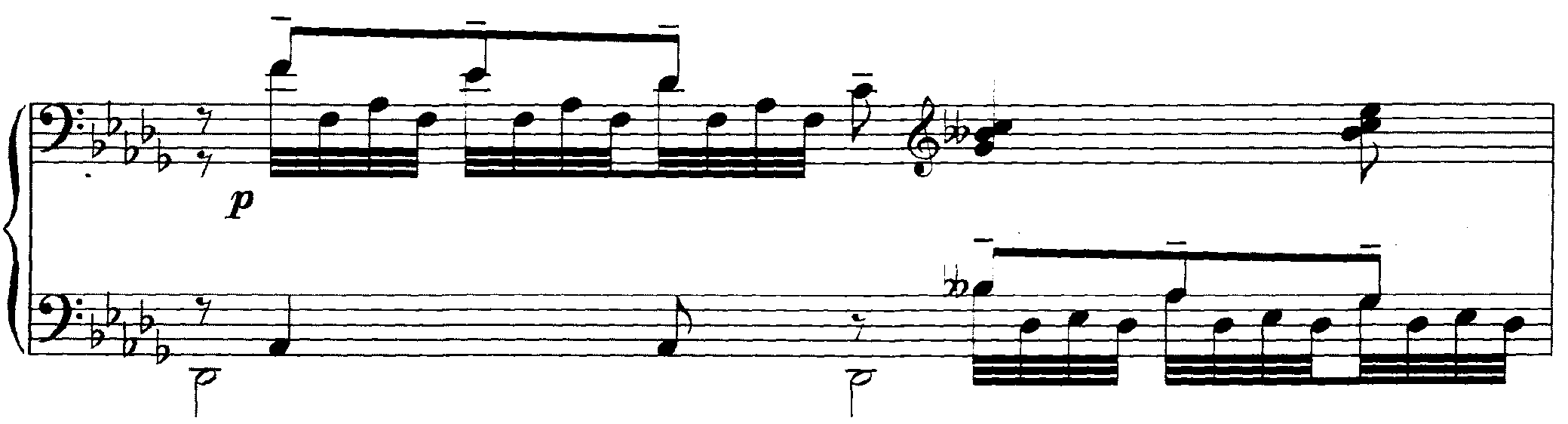 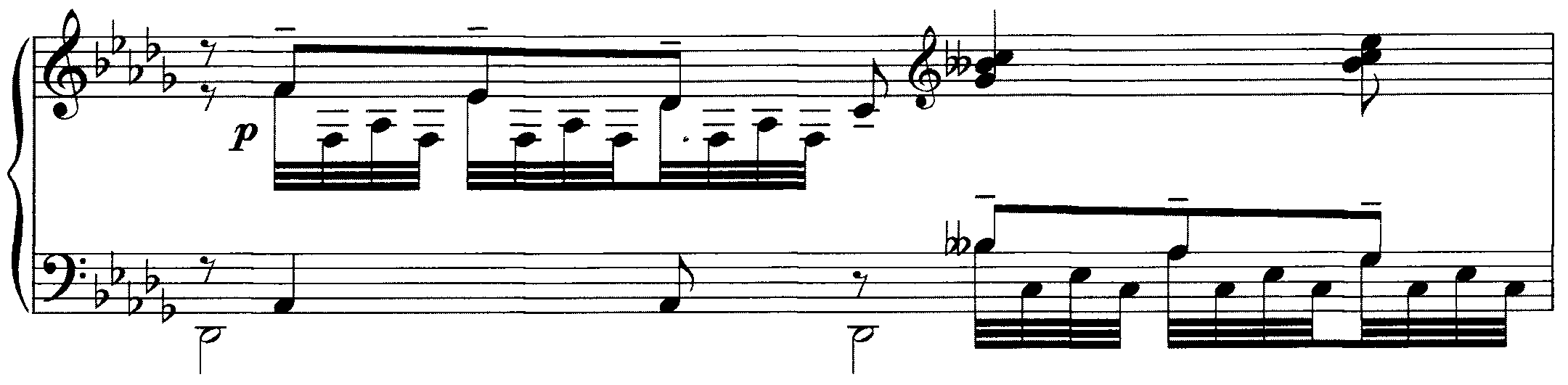 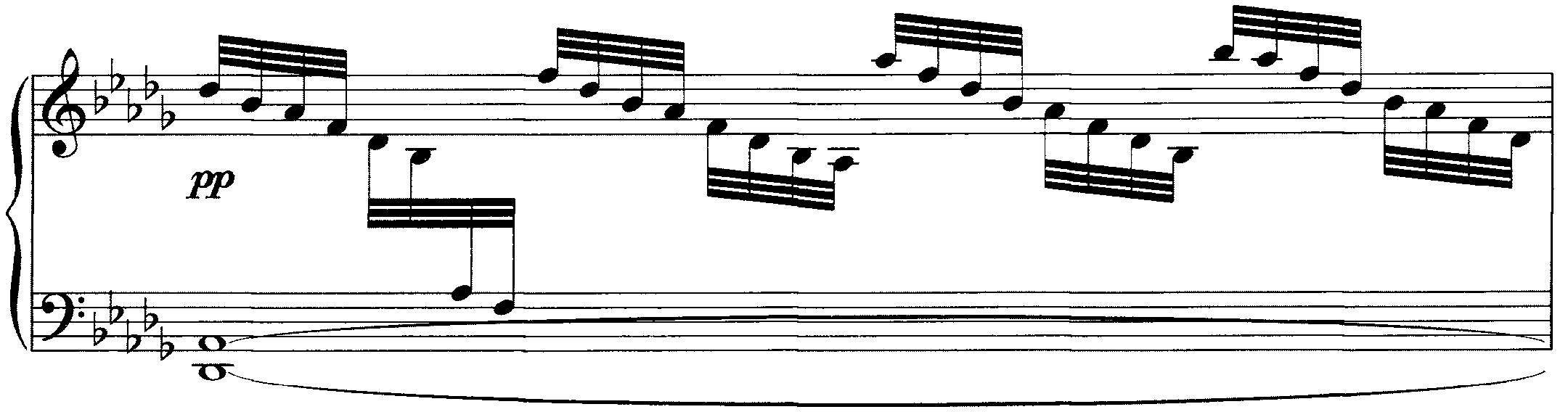 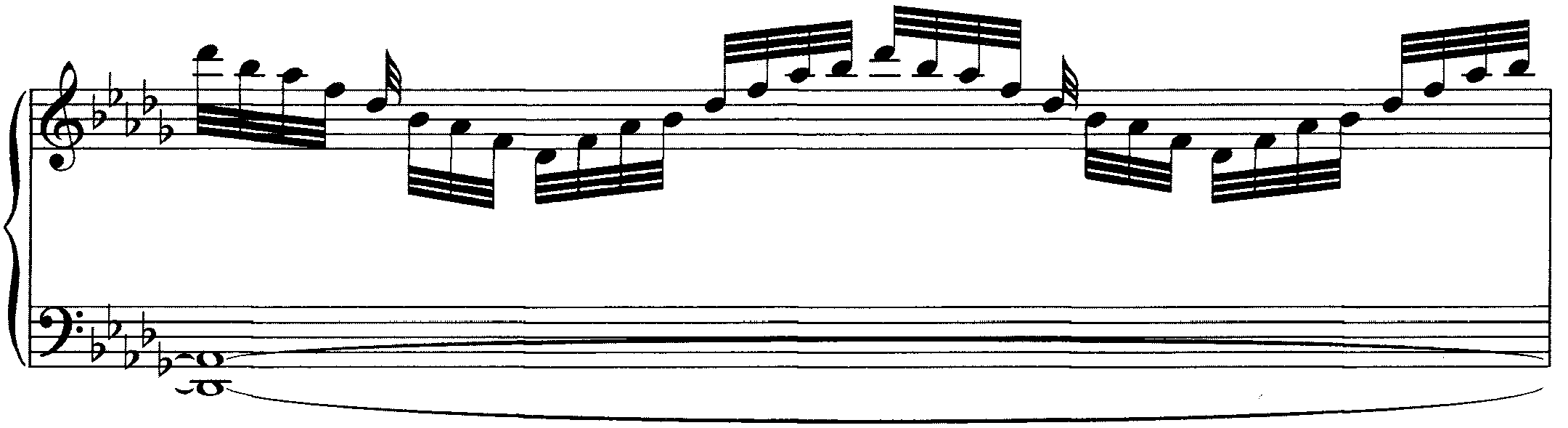 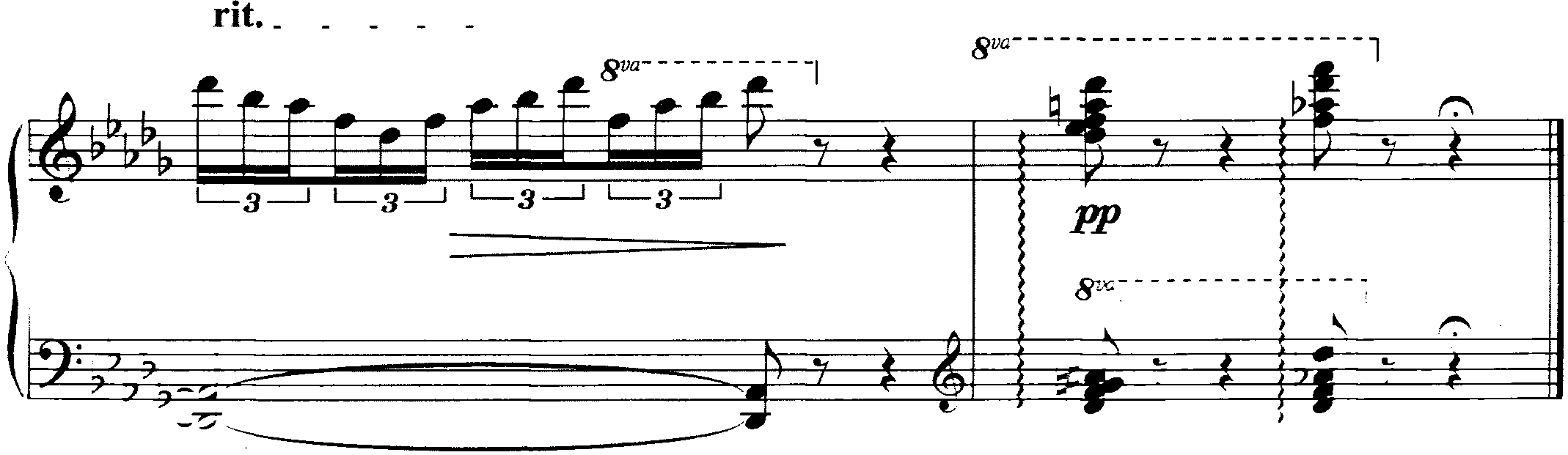 